Государственное бюджетное специальное (коррекционное) образовательное учреждение дляобучающихся, воспитанников с ограниченными возможностями здоровья«Брасовская специальная (коррекционная) общеобразовательная школа- интернат  VIII видаУтверждаю.                                                                                                                              Рассмотрено и одобрено МСДиректор :                                 (Другов С.Г.)                                                                         Протокол № __ от _______ г.Дата                                                                                                                                             Председатель МС: Манушина Г.П. Планвоспитательной работыдля 9  класса2014 - 2015 учебный годСоставил воспитатель: Гедройц Л.В.Система работы по Комплексно – целевой программе«Коррекционно-развивающая работа воспитателя в школе-интернате VIII видана 2009 - 2014 годыКоличество часовРассмотрено и одобреноНа заседании МОПротокол №  ____от_______г.Руководитель МО:   Ивакина О.С.На заседании педсоветаПротокол № ____от _________г.                                             Содержание:I. Анализ работы за 2013-2014 учебный годII. Пояснительная запискаIII. Характеристика группыIV. Цели и задачи на новый учебный годV. Планируемый результат, УУДVI. Формы и методы воспитательной работы VII. Взаимодействие с специалистами:       -классный руководитель       -воспитатели       -школьный социальный педагог       -школьный психолог       -школьный психолого-медико-педагогический консилиум       -школьный логопед       -школьный фельдшер       -учитель физкультуры       -администрация школы и районов проживания воспитанниковVIII. Работа с родителямиIX. Тематическое планированиеX.  Работа с категориями воспитанников:     -дети группы риска;     -дети-инвалиды;      -воспитанники находящиеся на опеке;      -воспитанники обучающиеся по индивидуальному учебному плану;      -индивидуальная работа с воспитанниками. XI. Вариативная часть XII. Охрана труда.XIII. Работа по благоустройству спальных корпусов и пришкольной территории.XIV.  Материально-техническое обеспечение:           -оборудование  икт;           -оборудование (хозяйственно-бытовое);            -оборудование (прочее);            -используемая литература;            - список литературы для дополнительного чтения.  XV.  Контрольно-измерительные материалы:           - параметры мониторинга по выявления уровня развития личности воспитанников;           -мониторинг   уровня   воспитанности  по четвертям;           - карты определения сформированности социально – бытовых  навыков и мотивации к их             дальнейшему  развитию.            - карта 1.  Формирование навыков по уходу за помещением.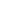             -карта 2.    Формирование культурно – гигиенических навыков.            -карта 3.   Формирование технических навыков по содержанию дома, квартиры.Анализ работы за 2013-2014 учебный годМоя  работа как воспитателя строилась на основе плана воспитательной  работы   школы, анализа  предыдущей  деятельности,  на основе личностно – ориентированного  подхода  с  учетом  актуальных задач, стоящих  перед  педагогическим  коллективом школы  и ситуации в классном коллективе. При  планировании  воспитательной  деятельности  обязательно принимались  во  внимание: уровень   воспитанности  обучающихся, социальные и материальные условия их жизни, специфика обстоятельств.  В своей педагогической деятельности опираюсь на труды Е.Д.Худенко, Г.М. Дульнева, В.В. Воронова, В.В. Воронковой, Н.Е. Щурковой, В.Ф. Мачихиной,  Л.С. Выготского,  Н.Н. Овчаровой, Р.С. Немова, Г.А. Мишиной.       Перспективно-тематический план предусматривал разнообразные формы проведения воспитательных занятий: беседа, викторина, конкурс, игра (деловая, интеллектуальная, ролевая) заочное путешествие, брейн – ринг, экскурсии.  Для более эффективного процесса воспитания использовала ИКТ при проведении воспитательных занятия, что позволяло  общаться с воспитанниками на современном технологическом уровне, сделать занятия более привлекательными, эмоциональными и эффективными  В  течении всего  периода  проводились  игры  и  упражнения  направленные  на  улучшение  микроклимата  в  группе: «Беседа о дружбе и взаимопомощи», "Путешествие в страну Мальчиков и Девочек",«Возьмемся за руки друзья» , «Мы веселы и счастливы», «Дружба – главное  чудо  всегда», «Я  и  ты».           Проводились  игры  и  упражнения – активаторы,  направленные  на  формирование  образа  «Я»,  расширения  и  уточнения  знаний  и  опыта  о  себе:  «Знакомьтесь – это я»,  «Я  рисую  мой  портрет».           В  течении  всего  периода  велась  работа  в  разных  направлениях:             а)  в  направлении социально – нравственного ,трудового  воспитания,  воспитания  культуры  поведения,  приобщения  к  искусству (часы – практикумы,  «Азбука  нравственного  воспитания»)            б) в  направлении  обогащения  воспитанников  яркими   всесторонними  впечатлениями  о  жизни  природы,  воспитания  любви  к  Родине,  знанию  русских  традиций.              в)  продолжалась  работа  по  развитию  у  воспитанников  психических  функций,  она  шла  через  проведение  дидактических,  развивающих  игр.           Для  того  чтобы  жизнь воспитанников  была  эмоционально  насыщена,  в  каждом  направлении воспитательной  работы    использовала  различные  игры – беседы,  игра – интервью,  игры – забавы,  практикумы,  различные  виды  бесед.  Поэтому  все  мероприятия  воспринимались  воспитанниками  с  интересом. По результатам опроса  выявлено, что особенно интересно и красочно прошли такие воспитательные занятия как: «Моя семья – моё богатство», « Спорт против вредных привычек», «Честность – прежде всего», «Наши имена», «Остров безопасности», «Забавы богатырские», «Путешествие в мир профессий», «Ударим юмором по вредным привычкам», «Святые образы семейного благополучия», «Семья в поисках семейных сокровищ».    При беседах о воспитании, дружбе, ответственности, правильном питании ребята спорили, высказывали своё мнение, рассказывали увлекательные случаи из своей жизни.  Формирование здорового образа жизни, сохранение и укрепление здоровья воспитанников являлось одной из важнейших задач. Регулярно проводила занятия по правилам поведения в различных жизненных ситуациях, например: «Твои действия при пожаре», «Как уберечься от болезней», «Солнце, воздух и вода – наши лучшие друзья»,  «Как предостеречь себя от вредных привычек», «Компьютер и ТВ – факторы утомления», «Как организовать свой отдых и учебу», «Личная гигиена», «Инфекционные заболевания и их профилактика», «Профилактика гриппа»,  «Как не стать жертвой преступления», «Безопасность на все 100»Воспитанники принимали участие в общешкольных спортивных мероприятиях. Для поддержки интереса и спортивного азарта все были привлечены в спортивные мероприятия: легкоатлетические эстафеты, «День здоровья», «Веселые старты». Много бесед, часов общения было проведено мной о правилах поведения в общественных местах, в лесу, у водоемов. Проводились инструктажи по ТБ, ПДД, ППБ. Все эти мероприятия вызывали интерес ко всему окружающему, делали воспитанников более любознательными, влияли на коммуникабельность, сплачивали детский коллектив.        В плане патриотического воспитания были организованы выставки открыток, поделок к праздникам «23 февраля», «День Победы». Воспитанники  принимали активное участие во многих мероприятиях, посвященных дню Победы.  Это способствовало воспитанию сознательной любви к Родине, уважения к историческому прошлому своего народа на примере подвигов, совершенных в годы Великой Отечественной войны.Для привития этических норм поведения и сплочения детского коллектива проведены занятия: «На чем основано взаимопонимание», «Дружба чудесное слово», «Правила поведения на уроке и на перемене», «Старших надо уважать», анкетирование обучающихся «Конфликты в вашей жизни», «Я изучаю самого себя», «Сквернословие».Воспитанники должны знать свои права и обязанности, с этой целью были проведены классные часы: «Уголовная ответственность за правонарушения», «Конфликты и пути их решения».  С теорий проводимых мероприятий обучающиеся согласны, но вот на практике забывают о правильном поведении. Воспитанники не всегда бывают  корректны по отношению друг к другу, иногда не замечают своего неправильного поведения. Проявляется эгоизм, агрессивность, безразличие к окружающим. Это проблемы, над которыми предстоит работать.Осуществлялась коррекция профессиональных планов, оценка готовности к избранной профессии. Здесь неоднократно проводилось анкетирование «Моё любимое занятие в сводное время». Беседы с приглашением представителей профессиональных учебных заведений. Цикл занятий о характере, темпераменте и здоровье при выборе профессии и др. Работая с воспитанниками в  направлении профориентации, была проведена анкета «Скорая помощь при     выборе профессии».   Диаграмма о степени профессионального самоопределения показала, что задумываются о выборе своей будущей профессии только 57% опрошенных воспитанников. Поэтому  работу в этом направлении необходимо продолжать в 2014-2015 учебном году.При изучении полученные диагностических данных в конце учебного года я заметила у воспитанников возросший интерес к выбору будущей профессии. Это и понятно, ведь буквально через год мои воспитанники станут выпускниками, и приближающийся момент осуществить первый жизненный выбор, заставляет их задуматься о своей дальнейшей жизни. Таким образом, яркое проявление «новой» потребности у воспитанников получила потребность в осознанном выборе профессии, что выводит задачу профессионального самоопределения воспитанников класса на один из первых планов.Вывод: помочь воспитанникам найти цель жизни, подвести их к осознанному выбору профессии, посредством разнообразных форм и методов работы в направлении профориентации; оказать помощь в выборе профессионального образовательного учреждения через совместный сбор и изучение материалов о профессиональных образовательных учреждениях Брянской области.  В своей работе по воспитанию  я работала в тесном контакте с родителями. Это постоянные встречи и беседы с родителями по всем интересующим их вопросам. Организовывала и проводила индивидуальные профилактические беседы с воспитанниками и их родителями», посещала семьи, посещала уроки (особенно  те, на которых возникали проблемы), беседовала с учителями, систематизировала полученные сведения. После диагностики проводила  коррекционные мероприятия, помогала воспитанникам осознать их неконструктивное поведение.  В просветительской работе акцент делала на профилактику правонарушений, бродяжничества, наркомании, безнадзорности среди воспитанников. Старалась добиваться положительного результата через вовлечение воспитанников в интересующую их деятельность (игру, труд, учебу, досуг). Положительно воздействовала на детей совместной  работой. Она заключается в ежедневной уборке, дежурстве по классу,  в труде по самообслуживанию,  в выполнении конкретных поручений.              Проблемой в классе считаю пассивность и нежелание большинства ребят  участвовать в различных мероприятиях, проявлять собственную инициативу, добросовестно относиться к труду. Пассивное отношение родителей к школьным проблемам и отсутствие у них надлежащего постоянного контроля детей (многие проблемы с учёбой, дисциплиной и пассивность в КТД они списывают на подростковый возраст). Главная проблема, которая отражается и на качестве успеваемости и на дисциплине, является просто огромное количество пропусков школьных занятий (многие дети часто болеют,  участились случаи прогулов занятий у Каверзина А., Кунц Ж., Ерохиной К.). Организация всех мероприятий и трудовых дел с воспитанниками требует постоянного и большого контроля.  В работе с воспитанниками  "группы риска" большое внимание уделяла контролю внеурочной деятельности несовершеннолетних, т. к. чаще всего именно отсутствие четкого контроля со стороны родителей является плохое поведения воспитанников. Поэтому я контролировала занятость воспитанников «группы риска»  во внеурочное время, привлекала их к посещению спортивных секций и кружков.Организовывала и проводила индивидуальные профилактические беседы с воспитанниками и их родителями, посещала семьи, посещала уроки (особенно  те, на которых возникали проблемы), беседовала с учителями, систематизировала полученные сведения. После диагностики проводила  коррекционные мероприятия, помогала воспитанникам осознать их неконструктивное поведение. По рекомендации психолога проводила индивидуальную работу  с воспитанниками:Деревянко Ж., Язынин С.- развитие общей и мелкой моторики, сенсомоторики, занималась рисованием, лепкой, обеспечивала ситуации успеха, хвалила не только за результат, но и за любую попытку его достижения. В результате у воспитанников расширился круг друзей, повысилась самооценка.Лучин Ж-  формировала адекватную самооценку, адекватные формы поведения, направляла энергию в полезное дело, увлекала идеей.В результате  Женя все  педагогические воздействия воспринимал в форме пассивного сопротивления упрямства. Лучина Т.-  старалась ввести в состав группы сильным лидером с позитивными установками, избегала публичной критики.В результате- уменьшились конфликты, самостоятельно регулирует свое поведение в группе.Кунц Е.- увлекала идеей, например помощь кому-то слабому, повышала самооценку, что давало повод к более оптимистическому ощущению в жизни.В результате повысилась самооценка, стал отстаивать собственные позиции.Ерохина К.- был рекомендован режим терпимый, чтобы не обострять негативные качества желательно эстетическое воспитание вовлекала в позитивные социальные группы сильным влиятельным лидером.В результате-  заметно стремление к осмыслению себя, своих поступков и поведения ,Тухтарев Т – не допускала зазнайства, поддерживала в позитивных усилиях, помогала в лидерстве, не допускала командного стиля отношений, развивала социальный интеллект.В результате- стал более терпимее относиться к сверсникам, уменьшились конфликты внутри группы.Расторгуев Л.- развивала систему притязаний,  повышала  самооценку, раскрывала склонности и способности.В результате- повысилась самооценка, стал отстаивать собственные позиции, стал проявлять желание принимать участие в общешкольных мероприятиях. Новосельцев К- старалась поддерживать , опекать, подчеркивала перед группой положительные качества и проявления, формировала адекватную самооценку, не допускала слепой веры в чей либо авторитет, внушала уверенность в силах и правахВ результате – стал более осознано относиться к  личной ответственности за присвоение чужого имущества, повысилась самооценка ,расширился круг друзей, повысилась самооценка.Одним из важнейших вопросов организации работы воспитателей является взаимосвязь в работе воспитателей, учителей , социального педагога , логопеда и классных руководителей, администрации . Классный руководитель Обменивались информацией о достижении, нарушениях режима воспитанниками  и неудачах в  учебное и свободное от занятий время, о состоянии здоровья, о социальном положении семей, дополняли друг друга новой информацией и документами. Вместе подбирали тематику индивидуальных коррекционных бесед и индивидуальный  подход  к   каждому из воспитанников.Социальный педагогВзаимодействие воспитателя и соц. педагога имеет своей целью совместное выявление причин возникающих у воспитанника проблем и проведения социально-педагогической коррекционной работы для оказания помощи и предупреждения возможных проблемных ситуаций.Наиболее распространенные вопросы, с которыми  я обращалась к социальному  педагогу:принятие мер воспитательного воздействия к  воспитаннику в случае пропусков занятий; (Каверзин С., Лучин Ж., Кунц Ж., Ерохина К.)Взаимодействие в ходе работы с семьей воспитанника (Лучиной Т., Каверзина С, Ерохиной К, Тухтаревым Т., Язынина С, Новосельцева К.,)Получение какой-либо специальной информации или консультации, своевременное разрешение конфликтных ситуаций Мониторинг и контроль осуществлялся по учебным четвертям путем определения уровня воспитанности обучающихся. Уровень воспитанности определяла по следующим критериям:                5 – 4,5 – высокий уровень воспитанности4,4 – 3,9 – хороший уровень3,8 – 2,9 – средний уровень2,8 – 2 – низкий уровеньУровень воспитанности стабилен                                        Уровень воспитанности понизилсяС целью отслеживания качества воспитания используем карты уровня воспитанности, которые заполняются на каждого воспитанника  по Худенко. В исследовании принимали участие все 14 воспитанников. В целом группа имеет средний уровень воспитанности (3,4б). По сравнению с 2012-2013 уч. годом (3,2) увеличился на 0, 2В  этом учебном  году наблюдается положительная динамика . Воспитательная работа дает положительные результаты : - Повысился уровень воспитанности  по отношению к труду, самообслуживанию, отношение к внутреннему распорядку, к кружковой работе, дисциплинированность, коллективизм, организованность, вежливость, аккуратность, общительность.- Наблюдается развитие самоконтроля и самооценки воспитанников  при выполнении домашнего задания, при проведении занятий или мероприятий.Понижение наблюдается по отношению к сверстникам.  Это выражается в не достаточно развитых основных нравственные качества личности как сострадание, милосердие, коллективизм, доброта.10  воспитанников имеют средний уровень воспитанности (Кунц Ж., Каверзин С., Лучина Т., Бакалова С., Ерохина К., Тухтарев Т., Новосельцев К., Деревянко Ж., Бирюков Д., Расторгуев Л.)Этим воспитанникам свойственны  положительное поведение, наличие качеств регуляции и саморегуляции, хотя активная общественная позиция еще не проявляется. Наблюдается некоторое нарушение целостности личностной характеристики, потребность в практической деятельности, осознание необходимости в общении и взаимодействии, наличие отдельных коммуникативных навыков.2 – хороший ( Костромина К., Попова Н.)Эти воспитанники  активно поддерживают  учителя, воспитателя ,сотрудничают с ними во всех сферах школьной жизни, положительно реагируют на требования старших, проявляют волевое стремление к учению, общественной и другим видам деятельности, самовоспитанию, потребность в трудовом образе жизни.2 – низкий (Лучин Ж., Язынин С.)Эти воспитанники характеризуются слабым проявлением положительного, неустойчивого опыта поведения, наблюдаются срывы, поведение регулируется не внутренней потребностью личности, а внешними требованиями, в основном требованиями старших и другими внешними стимулами и побудителями Саморегуляция и самоорганизация ситуативны.  Наблюдается нечетко выраженная психологическая готовность к общению и взаимодействию.Но наряду с определенными достижениями в воспитательной работе в группе у отдельных воспитанников имеются следующие недостатки:некоторые признаки развития классного коллектива (дисциплина и взаимная требовательность)  и уровня воспитанности обучающихся (отношение к учебе, справедливость, честность, ) проявляются все еще слабо. Выявленные недостатки нравственной воспитанности:Лучина Т.– не достаточно развиты основные нравственные качества личности: сострадание, милосердие, долг, коллективизм, скромность. Кроме того – выявлена конфликтность личности.Костромина К.– имеет полное представление о культуре поведения, стремится к саморазвитию нравственных качеств личности. Выявлен пробел в проявлении коллективизма в недостатки инициативы.Каверзин С. – большой пробел в культуре поведения, недостаточно развиты: долг и ответственность, коллективизм, отношение к учебе.Попова Н.- имеет полное представление о культуре поведения, стремится к саморазвитию нравственных качеств личности. Тухтарев Т. – недостаточно развиты основные качества личности: милосердие, доброта, честность и правдивость, ответственность, долг. Выявлена конфликтность личности.Новосельцев К.- недостаточно развиты: долг и ответственность, чувство собственного достоинства, коллективизм. Выявлен пробел в проявлении коллективизма и товарищества.Ерохина К.– недостаточно развиты основные качества  честность и правдивость, ответственность, долг, чувство собственного достоинства. Язынин С.– недостаточно развиты честность и правдивость, ответственность, долг, чувство собственного достоинства. КунцЖ.– недостаточно развиты основные качества личности: милосердие,  честность и правдивость, ответственность, долг. Выявлена конфликтность личности.Бирюков Д. – недостаточно развиты нравственные качества личности:        отзывчивость и милосердие, чувство долга. Выявлена конфликтность личности.Расторгуев Л.– недостаточно развиты основные качества личности: милосердие, доброта, честность и правдивость, ответственность, долг, чувство собственного достоинства. Деревянко Ж.- недостаточно развиты основные качества личности: милосердие, доброта, честность и правдивость, ответственность, долг, чувство собственного достоинства. Выявлена конфликтность личности.Бакалова С,– имеет  представление о культуре поведения и о нравственности, но не всегда соблюдает нравственные заповеди общества. Выявлен пробел в проявлении коллективизма и товарищества, в недостатки инициативы и неудовлетворенности жизнью.Выводы: Педагогическое наблюдение и анкетирование воспитанников показало, что наблюдается большой пробел в развитии именно нравственных качеств личности.  Поэтому в новом учебном году, учитывая потребности, интересы и способности воспитанников, планирую усилить работу в этом направлении, а так же:-В новом учебном году необходимо улучшить работу с родителями.-Вести строгий учёт пропусков воспитанниками учебных занятий. По каждому пропуску беседовать с родителями, искоренить пропуски уроков без уважительной причины.- Продолжить работу по сплочению классного коллектива.- Развивать нравственную самооценку воспитанников, готовить их к самовоспитанию и самоанализу. -Помочь воспитанникам найти цель жизни, подвести их к осознанному выбору профессии.II. Пояснительная запискаВоспитательный план на 2014-2015 уч. год в   9 классе является составной частью системы воспитательной  работы в школе-интернате и составлен мной в соответствии с разработанной комплексно-целевой программой «Коррекционно-развивающая работа воспитателя в школе-интернате 8 вида» на 2013-2014 уч .г ГБС(К)ОУ  «Брасовская  школа- интернат VIII вида» , а также целями и задачами воспитания школы- интернат .На основе программы для детей с ОВЗ воспитательная работа в группе строится  с учётом структуры характера заболевания, индивидуальных особенностей и возраста, осуществляется особыми приёмами и методами воспитательного воздействия на основе дифференцированного подхода.III. Характеристика группы Подбор воспитанников моей группы  очень сложный, многие находятся на внутришкольном контроле - Деревянко Ж., Тухтарев А., Ерохина К., Язынин С., Лучин Ж., Расторгуев А., Лучина Т., Новосельцев К., Кунц Ж., Костромина К.На учете в КДН находится Кунц Ж.В группе 4 неблагополучных семьи- Новосельцев К., Язынин С., Бирюков Д., Каверзин С.Двое воспитанников находятся на опеке: Тухтарев Т., Бакалова С.. У многих  трудный характер, треть класса быстро возбудимые. Воспитанники подвижны, шустры, импульсивны, жизнерадостны. Любят  подвижные игры, спортивные соревнования, активно принимают участие в подготовке и проведении классных и школьных мероприятий, любят участвовать в различных викторинах, конкурсах, имеют свои обязанности в классе.Тухтарев А.-командир классБирюков Д.- заместитель командираКунц Ж.- санитарПопова Н. – цветотоводЛучин Ж., Каверзин С.- физоргЛучина Т..- редколлегияРасторгуев А.- культмассовый секторЕрохина К., Бакалова С.- вожатыеКостромина К, Язынин С., Новосельцев К.,Деревянко Ж.-ответственные за порядокВсе  воспитанники  владеют санитарно - гигиеническими  навыками, навыками самообслуживания.  Отношения между воспитанниками в группе не достаточно  дружелюбные. Зачастую чувства соперничества ведет к спорам. Их удается решить с помощью бесед, положительных примеров других детей. Одним из недостатков в плане коммуникативности  является неумение согласовывать свои действия с действиями сверстников, неумение поделиться чем-либо, уступить, проявить заботу, скорректировать свою и чужую агрессию, неумение работать в команде.В этом возрасте воспитанники  начинают переходить в так называемый юношеский возраст. Это выражается в смене ведущей деятельности – теперь для воспитанников актуальным становиться учебно-профессиональная деятельность и интимно-личностное общение. Основной страх этого возраста стать не тем, кем надо. Следовательно, их больше всего интересуют вопросы, связанные с самым ближайшим будущим: куда поступать после школы, как строить свои отношения с противоположным полом, как вести себя во взрослом мире? Между тем, переход в новую жизнь подразумевает изменение отношений со своей семьей, вынужденный отказ от детской позиции, что часто приводит к нежеланию делать профессиональный выбор, становиться взрослее.IV. Цели и задачи на новый учебный год  Исходя из контингента воспитанников, их интересов , индивидуальных и возрастных  особенностей, охранительного режима, сформированных  психических процессов , анализа воспитательной работы за 2013-- 2014г  целью работы на 2014-15 уч. год в группе является: сформировать нравственные  качества личностиЗадачи:воспитание нравственных качеств личности путем ознакомления воспитанников с правилами нравственного поведения, анализа нравственных ситуаций и проведения мероприятий нравственного содержания;воспитание творческих качеств личности путем привлечения воспитанников к участию в различных видах творческой деятельности и осуществления совместных и индивидуальных творческих дел;ознакомление с правилами культурной жизнедеятельности и поведения в различных жизненных ситуациях;формирование и развитие умений анализировать проблемы взаимоотношений между людьми и находить их оптимальные решения;обучение практическим приемам поведения в различных жизненных ситуациях на основе принципов личной безопасности, нравственности, экологической и общей культуры;формирование среды воспитания в классе и обучение воспитанников организации и проведению совместных и индивидуальных творческих дел;осуществление положительной коррекции среды воспитания в семьях и по месту жительства воспитанников;профессиональное самоопределение.Ведущие интегративные качества личности:
Ответственность, организованность, добросовестность, умение подчиняться, ориентироваться в различных жизненных ситуациях.
Ведущие виды деятельности: -Интимно — личностное общение (общение друг с другом, с друзьями – через позицию своих настроений и желаний).
-Учебно-профессиональная деятельность в большей степени ориентирована на помощь подростку в его профессиональном самоопределении).
Данный план направлен на разностороннее развитие личности обучающихся. План содержит материал , помогающий детям с ОВЗ достичь того уровня общеобразовательных знаний и умений, который необходим им для социальной адаптации. Центральное место в воспитательной системе группы занимаетСемейное воспитание.Духовно – нравственное воспитание;Трудовое воспитание:Воспитание положительного отношения к труду как важнейшей ценности в жизни. Развитие потребности в творческом труде.Культура здорового образа жизни;Профилактика правонарушений:формирование правовой культуры,воспитание уважения к закону, к правам и законным интересам каждой личности.Формирование экологической культуры.Так в представленном плане дополнительно запланировано 5 занятий -  основы православной культуры,  8 занятий – ПБП, ППБ, ПДД,7  занятий - семейное  воспитание, 7 занятий – здоровый образ жизни ,8 занятия – ПДД, Особое внимание уделено профориентационной работе в моей группе и с этой целью запланировала  8 занятий Воспитательные занятия  выполняют функции:- просветительскую;- ориентирующую;- направляющую;- формирующую.V. Планируемый результат, УУД1. Обучающиеся должны знать:Размеры своих одежды и обуви, гарантийные сроки носки, правила возврата, способы выведения пятен в домашних условиях.Значение диетического питания, особенности и важности питания детей ясельного возраста, названия и рецепты 1-2 национальных блюд.Основные виды семейных отношений, формы организации отдыха и досуга в семье, семейные традиции, обязанности членов семьи.Правила поведения в обществе – правила приёма гостей.Правила расстановки мебели в квартире, требования к подбору предметов интерьера, правила сохранения жилищного фонда.Службы аэровокзала, порядок приобретения и возврата билетов, правила поведения в аэропорту.Виды ярмарок, отличия ярмарки от магазина.Виды денежных переводов, их стоимость, виды телефонной связи.Способы распространения инфекционных заболеваний, меры по их предупреждению, правила и приёмы ухода за больным.Местонахождение предприятий бытового обслуживания, какие виды услуг они оказываютУчреждения и отделы по трудоустройству, их местонахождение, виды документов для устройства на работу, перечень основных деловых бумаг и требования к их написанию.2. Обучающиеся должны уметь:Подбирать одежду и обувь в соответствии со своим размером, выводить пятна на одежде различными способами.Составлять меню диетического питания на день, составлять меню на день для ребенка ясельного возраста, выполнять сервировку праздничного стола.Анализировать различные семейные ситуации, выполнять морально-этические нормы взаимоотношения в семье, поддерживать и укреплять семейные традиции.Встречать гостей, вежливо вести себя во время приёма.Расставлять мебель  в квартире, подбирать детали интерьера.Определять маршрут и выбирать транспортное средство.Заполнить почтовый и телеграфный переводы, подсчитать стоимость денежных отправлений.Предупреждать инфекционные заболевания, строго соблюдать правила ухода за больным.Обращаться с вопросом и просьбой к работникам предприятий бытового обслуживания.Обращаться в отделы кадров учреждений для устройства на работу,  писать заявления, автобиографию, заявки на материалы, расписку, докладную и заполнять анкету.    Формирование универсальных учебных действий:-личностных- мотивировать свои действия; проявлять доброжелательность, доверие, внимательность, помощь; -регулятивных- удерживать цель деятельности до получения результата; выстраивать последовательность необходимых операций; осуществлять итоговый контроль, анализировать собственную работу; оценивать уровень владения тем или иным учебным действием ("что я не знаю и не умею?");-познавательных- выявлять особенности разных объектов в процессе их рассматривания; анализировать результаты; находить дополнительную информацию; применять таблицы, схемы для получения информации; презентовать информацию в наглядном и вербальном виде;-коммуникативных- умение общаться, взаимодействовать с людьми; характеризовать качество, признаки объекта, относящие его к определенному виду.VI. Формы и методы воспитательной работы  Мой тематический план предусматривает разнообразные формы проведения воспитательных занятий: беседа, беседа-диалог, викторина, конкурс, игра, тестирование и практические занятия (изготовление тематических стенгазет, венков, цветов, ИЗО и т.д.), чтение книг, развлечения, клубы выходного дня, самостоятельная работа, игра-путешествие, сюжетно-ролевые игры, дидактические игры, коррекционные игры, спортивные игры, КВН, смотры, экскурсии, праздник.В работе со своей группой  9  класса буду применять следующие  методические приемы и методы:-словесные методы воспитания (внушение, беседа, объяснение, рассказ,  убеждения, объяснение и т. д)-практические методы (приучение, упражнение, создание воспитывающих ситуаций, игра, ручной труд, труд по самообслуживанию, ИЗО, экскурсии, общественно - полезный труд, работа с книгой  и т. д)-стимулирующие методы (похвала, благодарность, выражение положительного отношения, поощрение, замечание и т.д.)-наглядный метод (самостоятельные наблюдения, метод иллюстрации, метод демонстрации, ИКТ)
VII. Взаимодействие с специалистами:Одним из важнейших вопросов организации  моей воспитательной  работы является взаимосвязь в работе воспитателей, учителей, социального педагога, логопеда , классного руководителя, администрации. От этого зависит учёба и воспитанность наших обучающихся. Поэтому в течение 2014- 2015 учебного года буду вести тесное взаимодействие с педагогическими работниками.С классным руководителем, воспитателемКлассный руководитель и воспитатель в школе-интернате призваны на протяжении ряда лет работать рука об руку, согласовывая и сверяя каждый свой шаг, чтобы совместными усилиями смоделировать такую внутриклассную систему воспитания, которая обеспечила бы максимальное развитие каждого конкретного воспитанника с учетом его индивидуальных личностных особенностей, его физического и психического здоровья. Одним из важнейших вопросов организации моей  работы является взаимосвязь в работе воспитателя и учителя От этого зависит учёба и воспитанность нашей группы. Поэтому в 2014-2015 учебном году планируем продолжить: – Совместную работу по воспитанию коллектива, планированию и проведению внеурочной воспитательной работы, ведение психолого-педагогических наблюдений, посещать уроки класса и т.д.  – Обмениваться информацией между учителем и воспитателем. Классные журналы, журналы групп, дневники воспитанников, личные беседы – средства такого обмена.               –  Вести совместную работа с родителями.   -- Совместно проводить отдельные учебно – воспитательные мероприятия.   –  Обсуждать единые требования к воспитанникам.  - Обсуждать, возможности усиления эффективности уроков и самоподготовки.Школьный социальный педагогВ  2014-2015 учебном году совместно с социальным педагогом планируется проводить ежедневный контроль посещаемости воспитанников, выяснять причины их отсутствия или опозданий, поддерживать тесную связь с родителями. В случае длительного отсутствия воспитанников  выезжать по месту жительства обучающихся. Проводить индивидуальную работу с  воспитанниками «группы риска» и семьями по разбору возникающих проблемных ситуаций. Вовлекать во внеурочную деятельность воспитанников «группы риска», продолжать контроль за посещением кружков, секций, факультативов. Контролировать за опекунами  (Бакалова С. , Тухтарев Т.). С родителями проводить большую профилактическую работу: беседы, консультации, встречи с педагогами и инспекторами по делам несовершеннолетних.Школьный психологРабота в тесной связи с психологом планируется через семинары, индивидуальные беседы, консультации, продолжать обследование детей психологом и выполнять рекомендации по выбору методов воспитания.По рекомендации психолога планирую в 2014-2015 учебном году  проводить индивидуальную работу  с воспитанниками:Деревянко Ж- развитие общей и мелкой моторики, сенсомоторики, заниматься рисованием, лепкой, обеспечивать ситуации успеха, хвалить не только за результат, но и за любую попытку его достижения. Язынин С.- найти сильные стороны, способности, увлечь работой, искать сферу деятельности в которой воспитанник может себя реализовать.Лучина Т.-  ввести в состав группы сильным лидером с позитивными установками, избегать публичной критики.Кунц Е.- поддерживать устойчивую позитивную  самооценку, которая побуждает преодолевать трудности и неудачи.Ерохина К.- внушать уверенность в своих силах, не допускать слепой веры в чей- либо авторитет, повысить уровень притязаний.Тухтарев Т –формировать адекватную самооценку , воспитывать в себе позитивное эмоциональное отношение к окружающим.Расторгуев Л.-,  повышать  самооценку, раскрывать склонности и способности.Новосельцев К- поддерживать, подчеркивать перед группой положительные качества и проявления, формировать адекватную самооценку, не допускать слепой веры в чей либо авторитет, внушать уверенность в силах и правах.Костромина К.- поддерживать устойчивую самооценку, которая побуждает преодолевать трудности и неудачи, оказывать помощь в налаживании общения со сверстниками.Школьный психолого- медико- педагогический консилиумПо материалам консилиума планируется продолжить оказание консультативной помощи родителям (законным представителям) по проблемам обучения, воспитания и дальнейшей тактики в отношении воспитанника.Сформулировать смысл трудностей в его воспитании и обучении, активно участвовать в собеседовании с родителями и самим воспитанником); запланировать индивидуальную работу с воспитанниками.Школьный фельдшерКонтроль за физическим воспитанием обучающихся  осуществляется фельдшером и  воспитателями.В 2014-2015 уч. году планируется:-проводить оздоровительные мероприятия согласно санитарных норм и правил;-совместно проводить  работу  по формированию навыков здорового образа жизни воспитанников;-вести систематическое наблюдение за состоянием здоровья воспитанников, особенно с отклонениями в состоянии здоровья;-систематически контролировать  санитарное состояние и содержание всех помещений и правил личной гигиены воспитанников;-организация и проведение противоэпидемических мероприятий.План бесед с фельдшеромДля профилактики различных заболеваний самими воспитанниками планируется выпускать информационные листки, плакаты, касающиеся здорового образа жизни.Учитель физкультурыУчителем физкультуры рекомендовано обязательно учитывать характер и степень выраженности отклонения в состоянии здоровья, физическом развитии и уровне функциональных возможностей занимающегося воспитанника.группа – рекомендовано более осторожная дозировка физической нагрузки и исключения противопоказанных движений (здоровьекорригирующие и оздоровительные технологии), рекомендуются дополнительные занятия для повышения общей физической подготовки в образовательном учреждении или в домашних условиях.группа - ограничивать упражнения на быстроту, силовые, акробатические, шире использовать дыхательные,   коррегирующие и общеразвивающие упражнения; подвижные игры умеренной интенсивности; прогулки                  (зимой на лыжах)  и развлечения на открытом воздухе.Администрация школы и районов проживания воспитанниковПланируется систематически проводить профильные беседы,  семинары, педсоветы, возвращать  воспитанников в школу после каникул, совместно работать с родителями, проводить консультации по интересующим  вопросам, согласовывать план воспитательной работы и ежедневные воспитательные планы.VIII. Работа с родителямиСделать родителей активными участниками педагогического процесса – самая важная задача сотрудничества с родителями. При решении данной задачи  планирую использовать  различные направления деятельности:осуществлять педагогическое просвещение родителей в соответствии с возрастными особенностями воспитанников во время родительских собраний, тематических консультаций;продолжать изучать семьи воспитанников и их жилищные условия через посещение семей, анкетирование, тестирование;обеспечивать участие родителей в жизнедеятельности группы посредством совместных творческих дел, праздников;проводить индивидуальную работу с родителями через непосредственный контакт и педагогические консультации с каждым членом семьи воспитанника с целью оказания помощи в определении перспектив и средств развития воспитанника;информировать родителей о ходе и результатах обучения, воспитания и развития воспитанников с помощью тематических и итоговых родительских собраний, индивидуальных консультаций, направления писем-характеристик, записок-извещений, благодарственных и поздравительных открыток.Посещение родительских собраний Одним из важных направлений функционирования воспитательной системы класса является взаимодействие с обучающимися и родителями группы риска. В группе из 13 воспитанников  9  входит в состав группы риска (Тухтарев Т, Костромина К., Лучина Т., Ерохина К., Новосельцев К., Язынин С.,  Деревянко Ж., Расторгуев Л., Кунц Ж. ). Данные воспитанники  требуют особого внимания со стороны педагогического коллектива и родителей. Поэтому  в своей работе я запланировала:-беседы с учителями;-беседы с родителями; -изучение особенностей развития; -сбор информации о состоянии здоровья совместно с медицинским работником; -изучение данных об успеваемости подростка, анализ учебных проблем; -изучение особенностей классного коллектива (наблюдение, беседы с учителями, работающими на классе); -анкетирование родителей (анкета «Особенности семейного воспитания»). IX. Тематическое планированиеX.  Работа с категориями воспитанниковРАБОТА С ДЕТЬМИ – ИНВАЛИДАМИ;ДЕТЬМИ, НАХОДЯЩИМИСЯ НА ОПЕКЕРАБОТА  С ОБУЧАЮЩИМИСЯ, СОСТОЯЩИМИ  НА  ВШКВоспитанники «группы риска»Важным условием эффективной работы с воспитанниками «группы риска» является своевременное обращение воспитателя к специалистам сопровождения: педагогу - психологу, социальному педагогу, медицинскому работнику, представителям администрации. На основе анализа полученной информации совместно с данными специалистами был составлен план индивидуального сопровождения  воспитанников «группы риска». План индивидуальной  работы с воспитанниками « группы риска»Цель: коррекция личностного развития воспитанности, помощь в решении проблем, возникающих в ходе           образовательного процесса, сопровождение воспитанников “группы риска”, профилактика девиантного            поведения.Ожидаемые результатыУменьшение факторов риска, приводящих к безнадзорности и правонарушениям .Формирование у воспитанников нравственных качеств, чувства толерантности, представлений об общечеловеческих ценностях, здоровом образе жизни.Обучение навыкам социально поддерживающего и развивающего поведения в семье и во взаимоотношениях со сверстниками и другими окружающими.Внедрение норм толерантности в социальную практику воспитанников, противодействие экстремизму, нетерпимости к любому проявлению жестокости, и агрессивности к людям некоренных национальностей, других вероисповеданий.Выработка устойчивых навыков безопасного поведения  в экстремальной обстановке, особенно при угрозе совершения террористического акта.Формирование адекватной самооценки, освоение навыков «быть успешным», самостоятельно принимать решения, уметь сказать «нет».Формирование устойчивых установок к здоровому образу жизни.IX. Тематическое планированиеXI. Вариативная частьXII. Охрана труда.Трудовое воспитание является ведущим видом деятельности и прослеживается в процессе учебной деятельности на уроке, и во внеурочной деятельности. Трудовую деятельность можно разделить на четыре основных вида: самообслуживание, хозяйственно-бытовой труд, труд по уходу за растениями, ручной труд. Разделение это условное, так как четких границ между ними нет. Например, застилая свою постель, ребенок, с одной стороны, занимается самообслуживанием, а с другой - помогает навести порядок в доме. Особое внимание уделяется таким видам как ручной труд (младшие классы) и общественно-полезный труд. Для обеспечения безопасной жизнедеятельности воспитанников во время трудовой деятельности  мной  проводятся инструктажи по технике безопасности :ИОТ  №28-  инструкция о правилах поведения в спальном корпусеИОТ  №29-  инструкция о правилах поведения в столовойИОТ  №31- инструкция о правилах поведения в банеИОТ  №36- инструкция по охране труда при работе с электрическим утюгомИОТ  №42- инструкция по охране труда при работе с граблямиИОТ  №50-  инструкция по охране труда при проведении массовых     мероприятий ( вечеров, утренников, конкурсов)ИОТ  №51- инструкция по охране труда при проведении прогулок, тур.походов, экскурсийИОТ  №52- инструкция по охране труда при использовании технических средств обученияИОТ  №56- инструкция по охране труда при проведении занятий по спортивным и подвижным играмИОТ  № 63- инструкция по охране труда при работе с ножницамиИОТ  №64- инструкция по охране труда при работе с иголками и булавкамиИОТ  №68- инструкция по охране труда при работе с клеем и пластилиномИОТ  №76- инструкция по охране труда при уборке территории на уроках и внеурочное времяИОТ  №77- инструкция по охране труда при организации дежурства по спальному и учебному корпусуИОТ  №78- инструкция по охране труда при чистке картофеля во внеурочное времяИОТ  №79- инструкция по охране труда при организации дежурства по столовойИОТ  №107- инструкция по охране труда при работе с электрическим утюгомXIII. Работа по благоустройству спальных корпусов и пришкольной территорииXIV.  Материально-техническое обеспечение:Используемая литература.-Журналы: «Воспитание школьников», «Классный руководитель», «Коррекционная педагогика»-Кряжева Н.Л. развитие эмоционального мира детей. Популярное пособие для родителей и педагогов. – Ярославль: Академия развития, 1997 г.-Худенко Е.Д. Современные коррекционные технологии в работе воспитателя с детьми с ограниченными возможностями. – М.: АНМЦ «Развитие и коррекция» 2002 г., т.1.-Худенко Е.Д. Современные коррекционные технологии в работе воспитателя с детьми с ограниченными возможностями здоровья. – М.: АНМЦ «Развитие и коррекция», 2002 г., т.3.-Худенко Е.Д. Требования к планированию коррекционно-развивающих занятий воспитателя. «Коррекция и развитие». Выпуск №6.-Шемшурина А.И. Этическая грамматика. В помощь учителю. (1ч.) – М.: Школа – Пресс, 2004г.-Т.И.Шамова. Управление развитием здоровьесберегающей среды в школе. Москва, «Перспектива», 200- Н.К.Смирнов. Здоровьесберегающие образовательные технологии и психология здоровья в школе. Москва, «АРКТИ», 2006.-Воронкова М. В. О структуре и учебном плане школы-интерната (школы) VIII вида для детей с умственной отсталостью.//Дефектология. -1996. - № 3. -Выготский Л. С. О связи между трудовой деятельностью и интеллектуальным развитием ребенка.//Дефектология. - 1976. - № 6.Список литературы для дополнительного чтения-Научно - популярная литература по этике, истории, психологии, педагогике, искусству.-Книги и брошюры по этикету.-Художественная литература афоризмы, поэзия.XV.  Контрольно-измерительные материалыГосударственное бюджетное специальное (коррекционное) образовательное учреждение дляобучающихся, воспитанников с ограниченными возможностями здоровья«Брасовская специальная (коррекционная) общеобразовательная школа- интернат  VIII видаУтверждаю.                                                                                                       Рассмотрено и одобрено МСДиректор :                                 (Другов С.Г.)                                                 Протокол № _____ от _______ г.Дата ______г.                                                                                                    Председатель МС: Манушина Г.П.Контрольно- измерительные материалыпо воспитательной работе______ классаВоспитатель:___________Учебный год: 20____-20___ г:Рассмотрено и одобреноНа заседании МОПротокол № ____ от ______г.Руководитель МО: Ивакина О.СНа заседании педсоветаПротокол № ___от ______г.Параметры мониторинга по выявлению уровня развития личности воспитанников Мониторинг   уровня   воспитанности  по годамМОНИТОРИНГ ВОСПИТАННОСТИВоспитанников ____классаза 20___- 20__ учебный годМониторинг   уровня   воспитанности  по четвертямУровень воспитанности обучающихся8 класса   за  2014- 2015  учебный год_______ четверть5 – 4,5 – высокий уровень воспитанности4,4 – 3,9 – хороший уровень3,8 – 2,9 – средний уровень2,8 – 2 – низкий уровеньКарты определения  сформированности социально – бытовых навыков и мотивации к их дальнейшему развитию. Карта №1.   Формирование навыков по уходу за помещениемКласс __Ф. И. воспитанника ________________Условные обозначения здесь и далее:1 – не умеет делать2 – делает с помощью воспитателя3 – делает хорошо и самостоятельноКарта 2.    Формирование культурно – гигиенических навыковКласс __Ф. И. воспитанника ________________Условные обозначения здесь и далее:1 – не умеет делать           2 – делает с помощью воспитателя             3 – делает хорошо и самостоятельноКарта №3.   Формирование технических навыков по содержанию дома, квартирыКласс __________Ф. И. воспитанника ___________________ Условные обозначения здесь и далее:1 – не умеет делать2 – делает с помощью воспитателя3 – делает хорошо и самостоятельноПриложениеТест   «Прояви сочувствие»Методика направлена на изучение способности учащихся специальной (коррекционной) школы VIII вида  к сопереживанию, которое занимает немаловажное место среди высших, социально обусловленных чувств.Школьнику предлагают представить, что его друг попал в неприятную историю и выбрать наиболее подходящий вариант проявления сочувствия.Упал в лужу:А – У тебя такой вид, что со смеху умереть можно!Б – Ничего, бывает.В – Быстрее беги, переодевайся, и продолжим игру.Наказали за проступок:А – Так тебе и надо!Б – Забудь, все уже прошло.В – Не расстраивайся, думаю, больше не будет повода тебя наказывать.Потерял любимую вещь:А – Не будешь бросать где попало!Б – Она все равно никуда не годилась.В – Давай поищем вместе.Испортилось настроение:А – На твою кислую рожу смотреть противно.Б -  Не грусти, все ведь хорошо.В – Ты хочешь побыть один,  или может, погуляем?Что-то не получилось:А – Сразу было понятно, что занятие не для тебя.Б – Ерунда, не стоило тратить время.В – Может, попробуешь сделать что-нибудь другое?Обработка результатов.Варианты  высказываний под буквой «А» оцениваются в 0 баллов (злорадство).Варианты ответов под буквой «Б» - 0,5  балла (пассивное сопереживание).Буква «В» отражает оптимальное проявление активного сопереживания и оценивается в 1 балл.Подсчитываем общую сумму баллов:4-5 баллов – способность к сопереживанию проявляется на высоком уровне, испытуемый правильно оценивает ситуацию, может представить себя на месте другого человека и поддержать его в трудную минуту.3 балла – средний уровень развития, сочувствие формальное, поверхностное.1-2 балла – неспособность к сопереживанию, что может затруднить общение,  изменить положение школьника в коллективе.Комплекс упражнений для улучшения осанкиПервое упражнеиие:  Встать спиной к стене на расстоянии 40- и,  отклонившись, опереться о нее спиной. Напрячь мышцы спины и плечевого пояса так, чтобы хорошенько выпрямилась спина, касаясь стены затылком, лопатками и поясницей, стоять на 4 счета. Затем встать ровно и расслабиться (на 4 счета). Это и все последующие упражнения повторяются 3-4 раза.Второе упражнение:Лечь на спину, согнутыми ногами опереться о пол, руки вверх. Напрягая мышцы спины,  максимально выпрямить спину (на 4 счета). Потом расслабиться и лежать ненапряженно (на 4 счета).Третье упражнение:Лечь на два стула. Лежать, удерживая прямо голову и ноги (на 4 счета). Прогнуться, руки вверх, голову назад (на 4 счета).Четвертое упражнение:Сесть на пол прямо (на 4 счета). Пожить за спину валик, опираясь на него, наклониться назад, прогнуться, не поднимая таза от пола (на 4 счета).Пятое упражнение:Упор стоя на коленях (на 4 счета). Прогнуться, поднять голову и наклонить ее назад.Шестое упражнение:Сесть на стул, руки на пояс (на 4 счета). Отвести плечи назад, свести лопатки, поднять голову и максимально выпрямить ноги и спину. (на 4 счета).Седьмое упражнение:То же, что и шестое, но в исходном положении стоя.Восьмое упражнение:Стоять, руки на поясе (на 4 счета). Напрягая мышцы спины, отвести плечи назад, свести лопатки, поднять голову (на 4 счета).Девятое упражнение:Стать спиной к стене так, чтобы ее касались затылок, лопатки, ягодицы и пятки. Сохранять это положение в течение 30 секунд. Постараться запомнить его,Памятка для тех, кто хочет быть стройнымПриучите себя постоянно сводить лопатки вместе и высоко держать голову.Сидя за столом, следите, чтобы между грудной клеткой и столом проходила ладонь (без большого пальца).Ноги не убирайте под сиденье, не обвивайте ногой ножку стула.Вместо портфеля носите спортивную сумку: в школу на левом плече. Из школы – на правом.Почаще смотритесь в большое зеркало, чтобы увидеть себя во весь рост. Если голова приподнята, а подбородок выше плеч, плечи на одном уровне, живот втянут – у вас хорошая осанка.Следите за походкой, большой палец ноги направлен вперед, внутренние поверхности стоп при ходьбе находятся близко друг от друга, а колени не соприкасаются, руки не болтаются из стороны в сторону, правая рука движется  вперед одномоментно с левой ногой.3. Тест по оценке образа жизниРегулярно ли вы едите свежие овощи и фрукты? Да – 3 очка, нет – 0.Ограничиваете ли вы себя в употреблении животных жиров? Да – 5, нет – 0.Регулярно ли вы едите волокнистую пищу, хлеб грубого помола или из отрубей? Да – 2, нет – 0.Ограничиваете ли вы себя в употреблении сахара? Да – 3, нет – 0.Умеете ли вы отдыхать и расслабляться? Да – 5, нет -0.Есть ли у вас развлечения помимо учебы? Да – 4, нет -0.Нравится ли вам учиться? Да -4, нет -0.Есть ли у вас друг, которому вы полностью доверяете? Да – 3, нет -0.Есть ли у вас любимый человек? Да – 4, нет -0.Считаете ли вы, что должны более ответственно относиться к учебе?      Да – 0, нет – 2.Вы считаете, что должны брать на себя меньше обязательств? Да – 0, нет – 2.Часто ли вы испытываете скуку? Да -0, нет – 2.Вы курите? Да – 0, нет -2.Вы курите меньше полпачки в день? Да – 2, нет -0.Употребляете ли вы алкоголь? Нет -3, иногда -2, каждый день -0.Сколько вы весите? Столько, сколько и должны – 5, до  выше нормы – 4, на 6- выше нормы – 2, на 12 и более кг выше нормы – 0.Регулярно ли вы делаете зарядку? Да – 2, нет -0.Вы занимаетесь зарядкой, пока не заболят мышцы? Да – 0, нет -1.Нужно ли вам снотворное, чтобы уснуть? Да -0, нет – 1.Всегда ли вы застегиваете ремень безопасности в машине? Да -1, нет -0.Часто ли вы вынуждены покупать лекарства? Да -0, нет -2.Проверяете ли вы иногда свое артериальное давление? Да -1, нет -0.Бывают ли у вас постоянные болезненные симптомы, и вы не обращаетесь к врачу? Да – 0, нет -5.Занимаетесь ли вы опасными видами спорта? Да -0, нет -3.Часто ли вы беспокоитесь и волнуетесь? Да -0, нет -5.Ключ:50-75 очков – Вы ведете здоровый образ жизни. Ваше здоровье не внушает опасение. Вам не о чем особенно беспокоиться. Вам не страшны никакие бури.25 -49 очков – Вам необходимо изменить свой образ жизни. Постарайтесь сделать это как можно скорей, иначе вас ожидают неприятности.0 -24 – Вам следует всерьез задуматься над тем, какой образ жизни вы ведете, постарайтесь изменить его немедленно! Ваше здоровье в опасности!Проведение теста «Что вы знаете о своем здоровье?»     -У многих из вас здоровье не внушает сильных опасений, но всегда ли так будет?    -Ученые считают, что здоровье во многом зависит от образа жизни.    - А можно ли ваш образ жизни назвать здоровым? Давайте проверимКуда ты идешь?1. Как часто ты моешь руки?     Около 20 раз в день                                              0 очков     Только перед едой и после туалета                     5 очков     Когда сильно испачкаю                                      20 очков 2. Сколько раз ты чистишь зубы?    2 раза  утром и вечером                                        0 очков    1 раз                                                                          5 очков     Вообще не чищу                                                    15 очков  3.   Как часто ты моешь ноги?                                                   Каждый вечер перед сном                                    0 очков        Когда заставят                                                     10 очков        Только в бане, в душе                                         20 очков4.Как часто ты делаешь зарядку?     Ежедневно                                                           0 очков    Когда заставят                                                   15 очков     Никогда                                                              25 очков5.Как часто ты простужаешься?   1 раз в 2 года                                                              0 очков   1 раз в год                                                                   5 очков   Несколько раз в год                                                 15 очков6.Как часто ты ешь сладости?    По праздникам и воскресеньям                                0 очков    Почти каждый день                                                  20 очков    Когда и сколько захочу                                            30 очков7.Как часто ты плачешь?    Не могу вспомнить, когда это было                         0 очков    Пару раз на неделе                                                    15 очков    Почти каждый день                                                   25 очков8.От чего ты плачешь?    От боли                                                                         0 очков    От обиды                                                                     10 очков    От злости                                                                     20 очков9.Сколько ты гуляешь?   Ежедневно от 1,5 до 2 часов                                       0 очков   Ежедневно, но меньше часа                                      10 очков   Иногда по выходным                                                 20 очков10.Когда ты ложишься спать?       В 21 – 21 -30                                                                  0 очков       После 22 часов                                                             10 очков      После 24 часов                                                             35 очков11Соответствует ли твой вес росту и возрасту?     Соответствует или чуть меньше                                   0 очков     Немного больше                                                           10 очков     Значительно превышает норму                                  30 очков12.Сколько времени ты проводишь у телевизора?      Не больше 1,5 часов, часто с перерывом                     0 очков      Больше 3 часов                                                              10 очков      Смотрю все, что нравится и сколько хочется             30 очков13.Сколько времени ты тратишь на уроки?       Около 1,5 часов                                                               0 очков     Почти 2 часа                                                                   15 часов     Больше 3 часов                                                              30 очков14.Можешь ли ты взбежать на пятый этаж:      С легкостью                                                                      0 очков      Под конец устаю                                                             15 очков      С трудом и одышкой                                                      25 очков      Не могу                                                                            35 очков 15. Ходишь ли ты в спортивную секцию        или танцевальный кружок?       Да                                                                              0 очков     Нет                                                                          15 очковПодсчитайте количество очков:Если вы набрали от 0 до 20 очков -      ты в полном порядке!От 20 до 70 очков – у тебя уже появились не самые хорошие, вредные для здоровья привычки, но с ними пока нетрудно бороться.От 70 до 110 очков – ты твердо стоишь на пути разрушения своего здоровья. Сворачивай скорее!От 110 очков и выше  -   можешь даже не считать! Как ты еще не развалился? Начинай борьбу за здоровье с этой же секунды!Памятка родителям о воспитании детейЛюбите своего ребенка, и пусть он никогда не усомнится в этом.Принимайте ребенка таким, какой он есть - со всеми его достоинствами и недостатками.Опирайтесь на положительные качества  ребенка, верьте в его возможности.Старайтесь внушать ребенку веру в себя и свои силы.Стремитесь понять своего ребенка, заглянуть в его мысли и чувства, ставьте себя на его место.Создайте условия для успеха ребенка, дайте ему возможность почувствовать себя сильным,   умелым, удачливым.Не пытайтесь реализовать в ребенке свои несбывшиеся мечты и желания.Помните, что воспитывают не слова, а личный пример.Не сравнивайте своего ребенка с другими детьми, особенно не ставьте их в пример. Помните, что каждый ребенок неповторим и уникален. Не рассчитывайте на то, что ребенок вырастет таким, каким Вы хотите.Помните, что ответственность за воспитание своего ребенка несете именно ВЫ.АНКЕТА РОДИТЕЛЕЙ (нужное подчеркнуть) Цель: выяснить характер семейного уклада1.Выполняют ли Ваши дети постоянный режим дня? Да, нет, не всегда, иногда 2.Согласованы ли у Вас в семье требования взрослых к детям? Да, нет, не всегда, иногда. 3.Как Вы поддерживаете у своих детей хорошие стремления? Хвалю, даю деньги, не замечаю, иногда замечаю, обращаю внимание на хорошее. 4.Знаете ли Вы друзей своих детей? да, нет, не всех. 5.Чем занимаются Ваши дети в свободное от уроков время? Помогают по дому, смотрят телевизор, читают, не знаю, гуляют на улице, смотрят кино. 6.Знаете ли Вы интересы своих детей?да, нет, не все, не интересуюсь, нет времени интересоваться. 7.Имеют ли Ваши дети постоянные обязанности по дому? Да, нет, не всегда, не все. 8.Какие отношения у Вас в семье между родителями и детьми? Ровные, спокойные, требовательные, не терпящие возражения. Анкета для воспитанников1.Удовлетворены ли Вы общением с родителями? 2.Можете ли Вы доверить кому-либо из родителей свою тайну?3.С кем больше Вы общаетесь дома, с отцом или с матерью, почему?4.Всегда ли Вы слушаетесь родителей, если нет, то почему?5.Влияют ли на Вас взаимоотношения в семье между ее членами (отцом, матерью, бабушкой, дедушкой, братом, сестрой)?6.Были ли случаи запугивания Вас Вашими родителями, различали ли вы запугивание от воспитания?3.Какие у Вас есть семейные традиции? 4.Как часто Вы ходите со своими родителями в парк, музей, театр, кино?5.Просите ли Вы прощения у родителей, если чувствуете свою вину?6.А бывают ли случаи, когда взрослые извиняются перед Вами?7.Хотели Вы быть таким человеком, как ваши родители?8.Каковы Ваши взаимоотношения с родителями?9.Какие проблемы возникают у Вас во взаимоотношениях с родителями?10.Как влияют конфликтные ситуации в семье на Ваше мироощущение?Всего в четверти1234567всего теорииВсего практикиКоличество инструктажей1 четверть324-448581022112 четверть274-44636915-3 четверть355-55857132284 четверть254444535916-год11917171717261626417519№Ведущие черты личностигодгод№Ведущие черты личности2013-20142012-20132012-20132012-20131Отношение к учебе3333средний2Отношение к труду3,73,63,63,6средний3Отношение к самообслуживанию43,63,63,6средний4Отношение к правилам внутреннего распорядка3,83,43,43,4средний5Отношение к кружковой работе3,53,43,43,4средний6Отношение к старшим3,83,43,43,4средний7Отношение к сверстникам2,9333средний8Отношение к младшим3,53,43,43,4средний9Отношение к своим проступкам3,13,13,13,1средний10Отношение к проступкам товарищей2,62,62,62,6низкий11Отношение к имуществу школы3,13,13,13,1средний12Отношение к личному имуществу3,43,33,33,3средний13Дисциплинированность3,43,23,23,2средний14Коллективизм3,2333средний15Активность3,53,33,33,3средний16Организованность3,12,92,92,9средний17Настойчивость3,23,13,13,1средний18Честность3333средний19Скромность3,63,43,43,4средний20Справедливость2,92,92,92,9средний21Вежливость3,43,33,33,3средний22Аккуратность3,73,53,53,5средний23Общительность3,63,43,43,4средний24Воздержание от вредных привычек3,23,13,1среднийсредний№ п/пТемаДата1Профилактика Гонореиянварь2Советы девушкаммарт3Пьющий подросток человек без будущегоапрель4СпидмайФ.И. воспитанникаДата рожденияВШКСостояние  здоровья (группа)НаличиезаболеванийДанные  логопедичес-кого  обследования(заключение  логопеда)Данные  психологического  обследования1Деревянко ЕвгенийВикторович05.03.1999Психофизическая агрессияИнвалид детства III  группаПМК,  церебрастенический  синдром, хореяПолиморфная  дислалияОНР III  уровнядизартрияНизкий  уровень  развития  психических  процессов  (память,  речь,  мышление…)2НовосельцевНиколай  Иванович22.04.1999Побег, бродяжнечество, воровствоII группаМиопия   II, ПМК,  д/з I, расходящее  косоглазиеРотацизмОНР III  уровняОчень  низкий  уровень  развития  психических  процессов  (память,  речь,  мышление…)3Язынин  ВячеславВячеславович  06.07.1998Побег, бродяжнечество II группаЭнурез , ПМК1 ст., оргоническое поражение ЦНСПолиморфная  дислалияОНР II  уровняОчень  низкий  уровень  развития  психических  процессов  (память,  речь,  мышление…).Тип н.с. - возбудимыйЭмоционально-волевой  компонент  ниже  возрастной  4Ерохина  Кристина  Александровна01.05.1999Побег, бродяжнечествоII группаМиопияОНР III  уровняНизкий  уровень  развития  психических  процессов  (память,  речь,  мышление…), уровень  тревожности – средний5Лучина  Татьяна  Васильевна26.10.1999Психофизические особенности, побегИнвалид  детства III группаПМКСНР III  уровняНизкий  уровень  развития  психических  процессов  (память,  речь,  мышление…), уровень  тревожности – средний6Расторгуев  Алексей  Андреевич17.07.1999Побег, употребление спиртногоМиопия , брадиаритмия7Кунц  ЕвгенийВладимирович05.05.1998Склонен к воровству, побег II группаПлоскостопие ПМК 1ст МиопияДисграфияНизкий  уровень  развития  психических  процессов  (память,  речь,  мышление…), уровень  тревожности – средний8Тухтарев  АнатолийЕвгеньевич05.03.1997Психофизические особенностиВарикоцемияЭмоционально  устойчив,  тревожность – средний  уровень,  самооценка  завышена9БирюковДенисВикторович07.02.1999II ггруппаБрадиаритмияАстигмотизмНизкий  уровень  развития  психических  процессов  (память,  речь,  мышление…), уровень  тревожности – средний.10Попова  Надежда  Юрьевна28.06.1998 II группаФальш- хордаНизкий  уровень  развития  психических  процессов  (память,  речь,  мышление…), уровень  тревожности – средний11Каверзин  Александр  Сергеевич03.11.1998II  группаНизкий  уровень  развития  психических  процессов  (память,  речь,  мышление…),  тип н.с. - возбудимый12Бакалова  АлександраВалерьевна13.01.1998Эмоционально  устойчива,  тревожный  тип,  самооценка  занижена13Костромина  ЕкатеринаАлександровна30.03.1999Инвалид   детстваIII группаМиопияПМКПолиморфная  дислалияОНР III  уровняСредний  уровень  развития  непроизвольной   кратковременной  зрительной  памяти,  низкий  уровень   н-д,  н-о  мышленияСрокпроведенияНаименование делОтветствен-ныеСентябрьРодительское собрание «Наши общие дела. Мир наших увлечений»Анкетирование родителей «Тематика родительских собраний».Рейды в неблагополучные семьи. Индивидуальные консультации с родителями.Классный руководитель, воспитатели, социальный педагогОктябрьПосещение семей воспитанников (Язынина С., Новосельцева К.)Индивидуальные поручения отдельным родителям по сбору и систематизации материала об образовательных учреждениях Брянской области.Индивидуальная работа с опекунами по оказанию помощи в воспитании детей.Социально-педагогическое просвещение родителей из неблагополучных семей, или лиц их заменяющих.Классный руководитель, воспитатели, социальный педагогНоябрьАнализ воспитательной работы за 1 четверть. Письма родителям о достижениях воспитанников в различных видах деятельности.Анкетирование родителей «Выбор профессии».Родительское собрание «Профориентационная работа в семье. Куда пойти учиться? Индивидуальная работа с опекунами по оказанию помощи в воспитании детей.Классный руководитель, воспитатели,  социальный педагог,психолог, фельдшерДекабрьСовместное творческое дело - оформление стенда «Отдыхаем не вредя»Педагогическая консультация для родителей «Как оградить ребенка от негативного влияния улицы»Посещение семей воспитанников (Тухтарева Т., Каверзина С.)Индивидуальная работа с опекунами по оказанию помощи в воспитании детей.Классный руководитель, воспитатели, социальный педагог, психологЯнварьТематическая консультация для родителей мальчиков «В семье растет сын».Посещение семей воспитанников (Лучиной Т. Расторгуева Л.).Анкетирование родителей.Родительское собрание «Формирование ценностно-ориентированной личности в семье».Классный руководитель, воспитатели, социальный педагог, психологФевральПраздник мам и бабушек.Рейды в неблагополучные семьи, индивидуальные беседы.Классный руководитель, воспитатели, социальный педагогМарт Совместное посещение неблагополучных семей с  целью изучения санитарно-гигиенических и жилищных условий.Классный руководитель, воспитатели, социальный педагог, психолог, фельдшерАпрельПодведение итогов  по сбору и систематизации материала об образовательных учреждениях Брянской области. Оформление альбома «Выбирая дорогу – подумай!»Совместное творческое дело. Конкурс «Самое оригинальное пасхальное яйцо»Социально-педагогическое просвещение родителей из неблагополучных семей «Продуктивное общение с ребенком»Рейды в неблагополучные семьи, индивидуальные беседы, консультацииКлассный руководитель, воспитатели, социальный  педагог, психологМай Социально-воспитательное просвещение родителей: «Что нужно знать о своих детях?» Инструктаж на летние каникулы.2.Собрание родителей и воспитанников «Итоги учебного года».3.Подготовка благодарственных писем.Классный руководитель, воспитатели, социальный педагог, психолог, администрация№ДетиФамилии, имена и отчества  родителейФамилии, имена и отчества  родителейДата проведения собрания№ДетиМамаПапа№ДатаРежимныймоментСодержание учебного материалаВиды работ,виды контроляИнструк-таж по ТБУчебно- методическое обеспечение( ИКТ, диски, кассеты, таблицы, плакаты)Результаты образования( воспитанник должен знать, уметь)11.09.14г.Воспитательное занятие«Мы снова вместе - это здорово!"БеседаИОТ  №28-  (инструкция о правилах поведения в спальном корпусе)ИОТ № 29- (о правилах поведения в столовой)ИОТ № 79- (При организации дежурства по столовой)Буквы для игры «Составь слово»Формировать положительное отношение к занятиям в школе, к большому и радостному событию в жизни воспитанников;вспомнить правила поведения  в школе.23.09.14г.Воспитательное занятие"Навстречу собственной судьбе»БеседаИОТ№52 -(при использова-нии технических средств обучения)Презентация №1, карточки с заданием «Найти и исправить ошибки»Помочь воспитанникам в правильном выборе профессионального пути.34.09.14г.Воспитательное занятие«Горькие плоды, сладкой жизни»Информационная беседа по профилакти-ке СПИДаПрезентация №2 «Береги свое здоровье», анкеты«Что вы знаете о своем здоровье?» Воспитывать желание вести здоровый образ.45.09.14г.Подготовка к банеПравила поведения в банеПрактикаИОТ№ 31-(правила поведения в бане)Предметы личной гигиеныЗакрепление  санитарно – гигиенических  навыков.Повторить правила поведения в бане.56.09.14г.Самообслужи-ваниеОтглаживание школьной формыПрактикаИОТ № 107 -(правила пользованияутюгом)Утюг, гладильная доскаРазвивать умение устанавливать последовательность при выполнении практической работы.67.09.14г.Генеральная уборка корпуса«Каково на дому, таково и самому»ПрактикаИОТ№ 77-(правила поведения во время дежурства по корпусу)Инвентарь для уборкиВоспитание чувства ответственности к поручениям.78.09.14г.Дежурство по корпусу«Чистота залог здоровья»ПрактикаИнвентарь для уборкиВоспитание чувства ответственности к поручениям810.09.14г.Минутка безопасности«Безопасность на все 100»станция 1 - ПРАВИЛА ПОЖАРНОЙ БЕЗОПАСНОСТИигра«Путе-шествие по станциям».Карточки с заданиямиПовторить  правила поведения в экстремальных  ситуациях, развивать уверенность в себе, желание прийти ни помощь людям.911.09.14г.Минутка безопасности«Безопасность на все 100»станция 2 -ПРАВИЛА ПОВЕДЕНИЯ В ЧРЕЗВЫЧАЙНЫХ СИТУАЦИЯХигра«Путе-шествие по станциям».Карточки с заданиямиПовторить  правила поведения в экстремальных  ситуациях, способствовать формированию серьезного отношения к собственной жизни и к безопасности других людей.1012.09.14г.Подготовка к банеГигиена одежды, нательного и постельного бельяПрактикаБанные принадлежностиВоспитывать желание  следить за  своей  одеждой1113.09.14г.Самообслу-живаниеЧас опрятности и аккуратностиСмотрИОТ № 63- (при работе с ножницамиИОТ №64-( при работе с иглой)Карточки с различными моделями одежды, карточки с заданиями.Прививать воспитанникам стремление одеваться, соответственно гигиеническим требованиям, воспитывать аккуратность, чистоплотность, опрятность.1214.09.14г.Спортивное мероприятие«Спорт против вредных привычек»Соревно-ванияИОТ№56-(при проведении подвижных игр)Диск с песнями, мячи, обручиФормировать у воспитанников здоровый образ жизни, привить любовь к спорту.1315.09.14г.Воспитательное занятие"Я и моя ответствен-ность"БеседаКарточки для диспута - по количеству групп, схемы опоры определения термина "ответственности", высказывания об ответственности.Дать  возможность задуматься над проблемой ответственности своих поступков и действий, познакомить подростков с тем, как этот вопрос освещён в обществе.1417.09.14г.Воспитательное занятие"Юные герои Первой мировой войны"Беседа- презентацияПрезентация №4 "Юные герои Первой мировой войны"Расширить представления воспитанников о Первой мировой войне. Продолжить воспитание чувства патриотизма, гордости за своё Отечество.1518.09.14г.БеседаВхождение Крыма и Севастополя в состав РФПрактикаПрезентация №5 «Достопримечательности Крыма, Севостополя»Дать воспитанникам представление о временном характере трудностей в дипломатических, политических и экономических отношениях с Украиной, отсутствии агрессивных намерений нашей страны в отношении братского соседнего государства.1619.09.14г.Подготовка к бане«Гигиена постельного белья»Практика Постельное бельеЗакрепление навыков здорового образа жизни1720.09.14г.Самообслужи-вание«Час опрятности и аккуратности»ПрактикаУтюг, гладильная доскаВоспитание трудолюбия (привычка к трудовому усилию, готовность включаться в труд)1821.09.14г.Вечер совместного чтения«Повести о Петре и Февронии Муромских»Час чтенияПрезентация № 6 «Святые Петр и Феврония»Способствовать развитию коммуникативных умений, доброты и взаимопонимания в семье1922.09.14г.Подготовка к школе«Мой внешний вид»ПрактикаУтюг, гладильная доскаВоспитывать аккуратность, чистоплотность, опрятность.2024.09.14г.Мини беседа«Рецепты доктора»ПрактикаПамятка «Режимные моменты»Формирование навыков принятия самостоятельных решений в отношении поддержания и укрепления своего здоровья.2125.09.14г.Минутка безопасности«Безопасность на все 100»Станция 3 -ПРАВИЛА БЕЗОПАСНОГО ПОВЕДЕНИЯ В БЫТУигра«Путе-шествие по станциям».Карточки с заданиямиПовторить  правила поведения в экстремальных  ситуациях, побуждать к соблюдению необходимых правил безопасности дома, на улице, на транспорте.2226.09.14г.Банный деньПодготовка спального места воспитанникаПрактикаБанные принадлежностиПроверочный тест «Личная гигиена подростка»Формирование привычки к здоровому образу жизни.2327.09.14г.Час опрятности и аккуратностиПрофилактика износа одежды и обуви (мелкий и крупный ремонт)Практика Проверочный тест, утюг, гладильная доска, памятка по ТБРасширять социальный опыт воспитанников.2429.09.14г.Дежурство по интернатуУборка корпусаПрактикаИнвентарь для уборкиСовершенствование трудовых навыков и умений.251.10.14г.Воспитательное занятие"Боль и гнев" посвященный 10-й годовщине трагических событий в г.БесланеБеседаПрезентация № 7 «Беслан»Формирование отрицательного отношения к терроризму как явлению 21 века. Воспитание сострадания, сочувствия, бережного отношения к человеку.262.10.14г.Воспитательное занятие"ПДД в загадках"ИграКроссворды, карточки с заданиямиПроверка знаний воспитанников по правилам дорожного движения.273.10.14г.Подготовка к бане«Чистота-залог здоровья"ПрактикаПостельное белье, предметы личной гигиены,памятки: “Правила личной гигиены”. Закрепить у воспитанников необходимость  соблюдать правила личной гигиены.284.10.14г.Уборка территорииТрудовой десантПрактикаИОТ №42 –(по охране труда при работе с граблями)ИОТ№ 76 –(по охране труда при уборке территории)Инвентарь для уборкиВоспитание трудолюбия, коллективизма.295.10.14гГенеральная уборка  корпуса«Чистое помещение — залог здоровья»ПрактикаИнвентарь для уборкиЗакрепление трудовых навыков и умений.306.10 14г.Дежурство по корпусу«Каждой вещи свое место»ПрактикаИнвентарь для уборкиВыработка навыков рационального использования рабочего времени.318.10.14г.Беседа с детьми  «группы риска»«О дружбе и друзьях»Профилакти-ческая беседаКарандаши. альбомыСпособствовать усвоению основных этических требований в поведении и общении с людьми.329.10.14г.Минутка безопасности«Огонь ошибок не прощает»Мини- беседаНаглядные пособия – школьные плакаты по противопожарной тематике.Закрепление знаний по правилам пожарной безопасности в школе и в быту..3310.10.14г.Подготовка к банеСмена нательного и постельногоПрактикаПостельные принадлежностиРазвивать стремление содержать свою одежду и  тело в чистоте,формирование привычки к здоровому образу жизни.3411.10.14г.Час опрятности и аккуратностиУход за обувьюПрактикаПринадлежности для ухода за обувьюВоспитание аккуратности, бережливости.3512.10.14г.Внеклассное мероприятие"Пусть будет мир прекрасен!"Развлека-тельное мероприятиеКарточки с заданиями, видеоролик, грамотыВоспитывать чувство прекрасного, нравственные качества, желание прийти природе на помощь в решении экологических проблем.3613.10.14г.Воспитательное занятие«Нет – курению!»Беседа- играПлакаты с высказываниями о вреде курения: -«Минздрав предупреждает: курение опасно для вашего здоровья!» -«Курить – здоровью вредить!» -«Табак – враг здоровью!»-«Выбирайте: курение или здоровье»Подвести воспитанников к выводу о том, что курение – это не личное дело курильщика, что оно оказывает пагубное влияние на состояние здоровья окружающих людей, ухудшает экологическую обстановку3715.10.14г.Воспитательное занятие«Отношение к родителям»БеседаПрезентация № 8 «Тепло родного  очага»карточки с пословицами «Собери пословицу», победные жетоныВоспитание  чувства любви и уважения к маме.Развитие умения заботиться о членах своей семьи, о близких людях.Формирование представления о традициях православной культуры.3816.10.14г.Трудовой десантЧас чтенияУборка территории«Жизнь Святой Марии Египетской»ПрактикаБеседаИнвентарь для уборкиВоспитание уважения к трудящемуся человеку, бережного отношения к результатам его труда.Духовно-нравственное воспитание подрастающего поколения на основе многовекового опыта православной культуры, исторического наследия России.3917.10.14г.Подготовка к банеПодготовка спального места воспитанникаСмотрПостельные принадлежностиРазвивать стремление содержать свою одежду и  тело в чистоте.4018.10.14г.Самообслужи-ваниеЧистка и отглаживание школьной формыПрактикаУтюг, гладильная доскаЗакрепление трудовых навыков и умений.4119.10.14г.Конкурсно- развлекательное мероприятие"Колесо безопасности»ВикторинаГрамоты, победные жетоны, карточки с заданиямиОбобщить знания  по правилам поведения в экстремальных  cитуациях.4220.10.14г.Дежурство по корпусу«Каждой вещи свое место»ПрактикаНеобходимый инвентарьСовершенствование трудовых навыков и уменийРазвивать умение устанавливать последовательность при выполнении трудовых поручений.4322.10.14г.Дежурство по корпусу«Красота и труд - вместе идут»СмотрИнвентарь для уборкиРазвивать потребность трудиться добросовестно, творчески, вносить красоту в процесс и результат своего труда.4423.10.14г.Минутка безопасности«Эти вредные конфликты»Мини- беседаСпособствовать формированию позитивного отношения к людям, желания овладеть навыками общения и социального взаимодействия;4524.10.14г.Подготовка к банеСмена постельного и нательного бельяПрактикаБанные и постельные принадлежностиЗакрепление навыков личной гигиены4625.10.14г.Дежурство по корпусу«Ударим юмором по вредным привычкам»ПрактикаКарандаши, альбомыПобуждение к самовоспитанию трудолюбия4727.10.14г.Воспитательное занятие«250-летие основания петербургского Эрмитажа»БеседаПрезентация № 9 «По залам Эрмитажа» 4829.10.14г.Игровое мероприятие"Властелин вкуса"КВНКарточки для игры с болельщиками, карточки с загадками, карточки для конкурса “Кто с кем дружит”.Анкета №1Развивать самостоятельность и самоконтроль учащихся, возможность проявлять свой соб-ственный подход к выполнению заданий4930.10.14г.Воспитательное занятие«Мы выбираем жизнь!»БеседаПрезентация «Мы выбираем жизнь!», рассказ Г.Журбы «Уйти их жизни», стихотворение «Бездна» Екатерины Мозоль.Раскрыть проблему суицидов среди подростков, повлиять на сокращение суицидов среди подростков,ознакомить воспитанников со способами профилактики самоубийств.5031.10.14г.Подготовка к банеПодготовка спального места воспитанникаПрактикаБанные принадлежностиЗакрепление  санитарно – гигиенических  навыков.5110.11.14г.Дежурство по корпусу«Хозяин начинается в школе»ПрактикаИнвентарь для уборкиВоспитание чувства ответственности к поручениям.5212.11.14г.Беседа с детьми «группы риска»Учись говорить «Нет!».ТренингРелаксационная музыкаФормирование устойчивого навыка неприятия алкоголя, курени, наркотиков; умения активного противостояния пагубным привычкам5313.11.14г.Уборка корпуса«Всякому делу – свое время» (о режиме дня)ПрактикаИнвентарь для уборкиСпособствовать усвоению основных этических требований в поведении и общении с людьми.5414.11.14г.Подготовка к бане«Уход за кожей лица»БеседаСалфетки, зеркальцаРазвивать стремление содержать свою одежду и  тело в чистоте, формирование привычки к здоровому образу жизни.5515.11.14г.Час опрятности и аккуратности«Минута час бережет»ПрактикаСекундомер или большие часы с секундной стрелкой; свистки, мультимедиа презентация.Воспитание умения рационально использовать рабочее время.5616.11.14г.Ателье мод«Внешний вид молодого человека»КонкурсКарточки с буквенными заданиями по теме «Культура общения юноши и девушки»,образцы галстуков- памятки о выборе галстуков (для мальчиков)- советы для девочек «О чем может рассказать галстук»Сформировать у обучающихся представление об особенностях внешнего вида современного молодого человека. 5717.11.14г.Воспитательное занятие"Мы и мир профессий"БеседаВыставка книг о профессиях,  ручки, небольшие листочки бумаги для подсчета результатов теста, анкета для учащихся, мультимедийная презентация,  компьютер, проектор.Расширить знания воспитанников о профессиях.5819.11.14г.Воспитательное занятиеСергий Радонежский - великий святой и защитник нашего ОтечестваБеседа- презентацияПрезентация № 10 «Сергий Радонежский - великий святой и защитник нашего Отечества»Подвести воспитанников к восприятию знаний о русских святых, памятниках православной культуры, на примере «Жития Сергия Радонежского».5920.11.14г.Игровое мероприятие«В царстве живой природы"Игра-путешествиеКарточки с заданиями "Ключ" к заданиям  Таблица по учёту заработанных баллов  Победные жетоны Привлечь внимание  к проблемам охраны окружающей среды.Воспитывать любовь, гуманное отношение к природе.6021.11.14г.Подготовка спального места«Гигиена нательного и постельного белья»ПрактикаПостельное бельеРазвивать стремление содержать свою одежду и  тело в чистоте, формирование привычки к здоровому образу жизни.6122.11.14г.Дежурство по интернату«Санитарно-гигиенические требования к игрушкам"рейдДневник замечанийВоспитание бережливости и аккуратности, закрепление понятия «санитарно-гигиенические требования к игрушкам»6223.11.14гБеседа за круглым столом«Добрые традиции семьи"ИЗОМагнитофон, листы с заготовкой генеалогического дереваВоспитание духовно-нравственного отношения к православию.Вызвать у детей интерес к родословной семьи,  традициям семьи.6324.11.14г.Дежурство по корпусу«Наша школа – наш дом»СмотрПринадлежности для уборкиРазвивать стремление содержать свою одежду и  тело в чистоте, формирование привычки к здоровому образу жизни.6426.11.14г.Профилакти-ческая беседа с детьми «группы риска»«Правонару-шение, преступление и подросток»Мини- беседаКарточки с вопросами для викторины, анкетаПрофилактика преступлений и правонарушений среди несовершеннолетних, воспитание правового сознания воспитанников6527.11.14г.Воспитательное занятие"Гимн литературе"БеседаПрезентация № 11Показать значение литературы в жизни человека; доказать, что чтение художественной литературы - один из путей самосовершенствования: привлечение к чтению художественной литературы.6628.11.14г.Подготовка к банеОсновные правила организации спального местаПрактикаНастольная игра «Мой дом»Формирование положительной мотивации к бытовым условиям.6729.11.14г.Самообслужи-ваниеРемонт разорванных мест одежды, штопкаПрактикаНитки, иголки, памятки по ТБЗакрепление трудовых навыков и умений.6830.11.14г.Развлекательное мероприятие"Путешествие в страну Мальчиков и Девочек"ИграПредметные и разрезные картинки,картинки последовательности возрастного и полового развития человека, мяч, медальоны,разносы, прищепки.Развивать основы социального взаимодействия между мальчиками и девочкамиВоспитывать культуру дружеских отношений в детском коллективе, толерантное отношение к увлечениям и понимание равных прав на выбор мальчиков и девочек.691.12.14г.Воспитательное занятие«Родительский дом – начало начал».БеседаАнкеты по числу участников, компьютерная презентация “В кругу семьи» Воспитание отношения к семье как к базовой ячейке общества.703.12.14г.Воспитательное занятие«Социальные сети: за и против...»БеседаПрезентация № 13Формировать у подростков навыки адекватного общения, в том числе и в социальных сетях, развивать умения безопасного использования сети Интернет.714.12.14г.Воспитательное занятие«Моя малая родина»Конкурс чтецовВыставка книг, презентация № 14Показать значение родины в жизни каждого человека.725.12.14г.Подготовка к бане« Самый чистый»СмотрГрамотыЗакреплять устойчивый навык к ежедневной гигиене.736.12.14г.Час опрятности и аккуратностиЧистка и отглаживание школьной формыПрактикаУтюг, гладильная доскаРазвивать умение устанавливать последовательность при выполнении практической работы.748.12.14г.Подготовка к школе«Неряхам  нет!»Конкурс – рейдДневник замечанийЗакрепление  санитарно – гигиенических  навыков7510.12.14г.Минутка безопасности«Наркомания. Откровенный разговор»Мини беседаПрофилактика преступлений и правонарушений  7611.12.14г.Подготовка к Новогоднему утренникуИзготовление карнавальных костюмовПрактикаИнструкционно - технологические карты по разным видам штопки; по наложению заплат.Развивать умение устанавливать последовательность при выполнении практической работы.7712.12.14г.Подготовка к банеОрганизацияспального места воспитанникаПрактикаБанные принадлежностиЗакрепление  санитарно – гигиенических  навыков.7813.12.14г.Беседа с детьми «группы риска»«Мое настроение»Мини-беседаАнкета-тест «Настроение»Ослабление негативных эмоций, снятие эмоционального напряжения, развитие эмпатии.7914.12.14гИгровое мероприятие«По неизведанным  тропинкам»Игра-путешествиеКарточки с заданиями ,"Ключ" к заданиям , таблица по учёту заработанных баллов  победные жетоны Повторить правила поведения на водеи правилам безопасного поведения на льду. 8015.12.14г.Дежурство по интернату«Книжкина больница»Рейд по проверке учебниковДневник замечанийВоспитание качеств характера рачительного хозяина-гражданина (бережливость, практичность, хозяйственность)8117.12.14г.Воспитательное занятие«Святые образы семейного благополучия»БеседаПрезентаций «Святые покровители семьи». № 14Развитие интереса к истории своей семьи, семейным традициям, знакомство с наиболее распространенными традициями русского народа.8218.12.14г.Развлекательное мероприятие«Веселый хоровод»Игровая дискотекаМузыкальный центр, диск Развивать музыкально-художественное восприятие, эмоционально-чувственную сферу ,прививать чувство доброжелательного отношения друг к другу – толерантность общения; учить чувствовать других, поддерживать и сопереживать8319.12.14г.Подготовка к бане«Личная гигиена»Практика Таблица «Режим дня», памятки «Правила личной гигиены», карточки,  полотенце, туалетные принадлежностиЗакреплять умение выполнять уход за своим телом, воспитывать  бережное отношение к своему здоровью.8420.12.14г.Час опрятности и аккуратностиЧистка и отглаживание школьной формыПрактикаУтюг, гладильная доска, памятка по ТБРазвивать умение устанавливать последовательность при выполнении практической работы.8521.12.14г.Психологическая ролевая игра.«Поверь в себя»ИграМультимедийное оборудование для демонстрации презентации.Раздаточный материал: тест «Что я знаю о гигиене»;анкета  «Вред курения»Формирование позитивного отношения к жизни и здоровь8622.12.14г.Дежурство по интернату«Встать раньше - шагнуть дальше»ПрактикаИнвентарь для уборкиВоспитывать умение рационально использовать рабочее врем8724.12.14г.Самообслужи-вание«час опрятности и аккуратности»ПрактикаУтюг, гладильная доска, памятка по ТБРазвивать умение устанавливать последовательность при выполнении практической работ8825.12.14г.Подготовка к школе«Мой внешний вид»СмотрРазвивать умение устанавливать последовательность при выполнении практической работы.8926.12.14г.Подготовка к банеБеседа с детьми «группы риска»Смена постельного и нательного белья«Служба-01»ПрактикаМини -беседаПостельные принадлежностиАнкета «Что неверно сделал я?»Закрепление правил и  навыков культурно-гигиенического поведениЗакрепить последовательность действий в случае возникновения пожара; развивать осторожность, внимательност9027.12.14г.Подготовка к школе« Мояодежда»«Самый аккуратный»Дневник замечанийЗакрепление правил и  навыков культурно-гигиенического поведени9128.12.14г.Дежурство по интернату«Самый аккуратный»Конкурс-рейдГрамотыВоспитывать интерес к здоровому образу жизни; создать радостное настроение.9212.01.15гВоспитательное занятие«Дом, который построим мы»Виртуальная экскурсия с элементами игры и викториныВопросы викторины, компьютер, проектор проекционный экранВоспитание у подростков  патриотизма,  любви к родной земле, к своему краю.9314.01.15г.Воспитательное занятие«Православ-ная молитва»Беседа- презентацияПриобретение нравственно – этического опыта взаимодействия с окружающими.9415.01.15г.Воспитательное занятие"Полезные и вредные привычки".БеседаКомпьютер, мультимедийный проектор,проекционный экран.Развитие коммуникативной компетенции подростков.9516.01.15г.Подготовка к бане«Гигиена одежды, нательного и постельного белья»ПрактикаБанные и постельные принадлежностиРазвивать стремление содержать свою одежду и  тело в чистоте9617.01.15г.Самообслужи-ваниеОтглаживание школьной формыПрактикаУтюг, гладильная доска, памятка по ТБ Развивать стремление содержать свою одежду и  тело в чистоте9719.01.15г.Минутка безопасности« По дороге в школу»Мини - беседаПрофилактика травмотизма9821.01.15г.Уборка корпуса«Санитарный рейд»ПрактикаИнвентарь для генеральной уборкиВоспитание самостоятельности, ответственности, инициативности, трудолюби9922.01.15г.Разучивание  упражнений  на правильную  осанку«Раз, два»СмотрКонверт с полезными  советами оловянного  солдатика, кусочки мягкой проволоки, пластилинУчить детей осознанно относиться к своему  здоровью, состоянию своего  организма.Воспитывать желание  следить за  своей  осанкой.10023.01.15г.Подготовка к бане«Личная гигиена»ПрактикаТаблица «Режим дня», памятки «Правила личной гигиены», карточки,  полотенце, туалетные принадлежностиЗакреплять умение выполнять уход за своим телом,  воспитывать  бережное отношение к своему здоровь10124.01.15г.Час опрятности и аккуратностиЧистка и отглаживавание школьной формыПрактикаВоспитание трудолюбии, ответственного отношения к поручениям10225.01.15г.Внеклассное мероприятие«Здоровье не купишь – его разум дарит"Игра-ВикторинаКартинки и плакаты о спорте, здоровье, шары, игровое поле  для игры „Крестики - нолики”, музыка, задания для конкурса капитанов, 3 грамоты, чистые листы, кроссвордыВоспитание самостоятельности, ответственности, инициативности.10326.01.15г.Воспитательное занятие«ПУТЕШЕСТВИЕ В МИР ПРОФЕССИЙ».Деловая игра.Презентация «Вопросы и ответы»№ 15Стимулирование самопознания и профессионального самоопределения воспитанников.10428.01.15г.Воспитательное занятие«Моя малая родина»БеседаМультимедийный проектор, плакаты с надписямиСодействие проведению мероприятий патриотической, исторической, воспитательной и образовательной направленности, включающие формирование у воспитанников уважения к старшему поколению, гордости за историю своей Родины10529.01.15г.Воспитательное занятие"Терроризм – угроза обществу"БеседаМультимедийный проектор, плакаты с надписями "Терроризм – угроза обществу", "Война против беззащитных".Объяснить сущности терроризма, его типы и цели; совершенствование знаний о терроризме; формирование общественного сознания и гражданской позиции подростков.10630.01.15г.Подготовка к бане«Гигиена одежды, нательного и постельного белья»ПрактикаБанные и постельные принадлежностиВоспитывать  бережное отношение к своему здоровью.10731.01.15г.Бытовой день«Стирка школьной одежды»ПрактикаФормирование положительного отношения к труду, осознанной потребности трудиться 1081.02.15г.Вечер развлечений"Забавы богатырские"КВНАудиозапись песни “Богатырская сила” (музыка А. Пахмутовой, сл. Н. Добронравова); карточки-задания для конкурсов, на классной доске висит табло для записи очков команд.Развитие нравственно-патриотического воспитания обучающихся,воспитание любви и уважения к своему народу, истории страны, бережного отношения к ветеранам.1092.02.15г.Минутка безопасности«Враг   №1»Мини- беседаМаркеры, альбомыПрофилактика  травматизма1104.02.15г.Дежурство по интернату«Самый ответственный и трудолюби-вый»ПрактикаГрамотыТест №4Воспитание трудолюбия (привычка к трудовому усилию, готовность включаться в труд)1115.02.15г.Подготовка к школе«Самый опрятный и аккуратный»СмотрДневник «Успехов и побед»Воспитание положительных взаимоотношений между учащимися (дружба, взаимопомощь, забота о товарищах).1126.02.15г.Подготовка к бане«Гигиена одежды, нательного и постельного белья»ПрактикаБанные и постельные принадлежностиРазвивать стремление содержать свою одежду и  тело в чистоте.1137.02.15г.Подготовка к школеЗдоровье в порядке — спасибо зарядке!СмотрМагнитофонВоспитание трудолюбии, ответственного отношения к поручениям1148.02.15г.Развлекательное мероприятие"Спорт, молодость, здоровье»ВикторинаИОТ№56(при проведении подвижных игр)Компьютер, проектор, ватман, фломастерыАктуализация и формирование знаний обучающихся о составляющих здоровья, здорового образа жизни.1159.02.15г.Воспитательное занятие«Подарок маме»ИЗОАльбомы, краски, релаксационная музыкаВоспитывать уважительные отношения к женщине: маме, бабушке, сестре.развивать творческие способности.11611.02.15г.Воспитательное мероприятие«Что такое вандализм?»БеседаПрезентация по теме занятие, иллюстрации к  ситуациям, рабочий лист на каждого ученика. предметная наглядность, старинная книга, вазаСформировать у учащихся понятие «вандализм».Дать представление о том, что такое злонамерный поступок-вандализм; совершение подобных действий может караться законом.11712.02.15г.Праздничная игровая программа"Мамины дочки".КонкурсЗагадки «Мамина профессия»Игра «Назови нужное слово».Игра «Делаю — сделал». Игра «Мама любит наряжаться».Дидактическая игра «Подбери красивое слово».Познакомить с историей праздника-продолжить работу по сплочению классного коллектива-укреплять дружеские отношения внутри класса11813.02.15г.Подготовка к бане«Гигиена одежды, нательного и постельного белья»ПрактикаПостельные принадлежностиПропаганда здорового образа жизни, научить воспитанников дорожить своим здоровьем, понять то, что "жизнь" - это самое дорогое и ценное, что есть у человека.11914.02.15г.Подготовка к школе«Режим дня»ПрактикаРасписание режимных моментовВыработка навыков рационального использования рабочего времени12016.02.15г.Беседа с детьми  «группы риска»««Правонару-шение, преступление и подросток»Мини- беседаАнкета «За  или против»Профилактика преступлений и правонарушений  12118.02.15г.Дежурство по корпусу«Работа да руки - надежные в людях поруки»ПрактикаБанные и постельные принадлежностиРазвивать стремление содержать свою одежду и  тело в чистоте.12219.02.15г.Беседа с детьми «группы риска»"Без коментариев"Мини- беседаАльбомы, карандаши. Анкета «За или против»Формирование критического отношения к употреблению психоактивных веществ и ответственного отношения к выбору своего жизненного пути.12320.02.15Подготовка к банеСмена нательного и пастельного бельяПрактикаПостельные и банные принадлежностиСпособствовать привитию потребности в здоровом образе жизни.12421.02.15г.Самообсужива-ниеОтглаживание школьной формыПрактикаУтюг, гладильная доскаакрепление трудовых навыков  и умений12522.02.15г.Видеожурнал«Ты и твоя будущая профессия»КВНВыставка книг о профессиях,  ручки, небольшие листочки бумаги для подсчета результатов теста, анкета для учащихся, мультимедийная презентация,  компьютер, проектор.Побуждать воспитанников к поиску информации о профессиях, к осознанному профессиональному выбору, создать положительную мотивацию выбора профессии12623.02.15г.Воспитательное занятиеУчись видеть прекрасное в человекеБеседа-играКосынка или шарф для игры «Знаешь ли ты своего друга?» (нужно будет завязать глаза участнику). Развивать эстетическое восприятие, вдумчивое и внимательное отношение к окружающи12725.02.15г.Воспитательное занятие«Что такое толерантность?"Круглый стол с сюжетно-ролевыми задачами, проблемными вопросами.Ватман, маркеры, воздушный шарик, стулья расставлены по кругу.Способствовать социализации воспитанников, создать условия для формирования терпимости к различиям между людьми (индивидуальным, различиям по полу, возрасту, национальности, мировоззрению и т.д.);12826.02.15г.Конкурсная  программа«Остров безопасности»Турнир «Знатоков»Музыкальный центр, карточки с вопросами для конкурса, грамотыОбобщить знания о правилах техники безопасности дома и правилах поведения на улице; развить умение самостоятельно пользоваться полученными знаниями в жизни; воспитывать уверенность в своих силах, повышать самооценку12927.02.15г.Проверка состояния мебели«Мебель»РейдДневник замечанийВоспитание уважения к трудящемуся человеку, бережного отношения к результатам его труда13028.02.15г.Подготовка к школеОперация «Мои маленькие друзья»Шефская помощьИгрушки -самоделкиПродолжать развивать стремление делать добрые дела1311.03.15г.Юмористическая викторина«Улыбайся на здоровье»ВикторинаКарточки с вопросами, карандаши, альбомыФормирование чувства дружбы, товарищества, чуткости по отношению к другим людям.1322.03.15г.Уборка корпусаоперация «Пчела»ПрактикаИОТ№ 77-(правила поведения во время дежурства по корпусу)Инвентарь для уборкиВоспитание чувства коллективизма, умение работать сообща.1334.03.15г.Беседа с детьми «группы риска»«Милосердие и гуманность»Мини- беседаПобуждать подростков к анализу собственных поступков; прививать навыки терпимости и корректности в общении с друзьями.1345.03.15г.Подготовка к школеОперация «Чистый класс»СмотрИОТ  №28-  инструкция о правилах поведения в спальном корпусеИОТ№ 29-( о правилах поведения в столовой)Инвентарь для уборкиВоспитывать ценностное отношение к жизни, ответственность, трудолюбие.1356.03.15г.Подготовка к банеЧас чтения«Мойся белее - будешь милее»«Семья последнего царя Николая второго»ПрактикаИОТ№ 31-(правила поведения в бане)Банные принадлежностиЗнакомство с наиболее распространенными православными традициями русского народа.Определить место и роль поколений, духовных традиций в жизни человека и историческом развитии нашей Родины в целом.1367.03.15г.Самообслужи-вание«Кто аккуратен, тот и людям приятен»ПрактикаИОТ № 107- (правила пользованияутюгом)Банные и постельные принадлежностиРазвивать стремление содержать свою одежду и  тело в чистоте.1378.03.15г.Спортивный марафон«Дорогою добра»Спортивные игрыМячи, обручи, грамоты, победные флажкиРазвитие внимания, памяти, сообразительности.1389.03.15г."В зеркале нравственности""В зеркале нравствен-ности"БеседаЭпиграф (на доске): "Борюсь с собой и за себя борюсь."(Модельер Вячеслав Зайцев)Определить степень нравственных норм воспитанников, выявить наличие нравственных потребностей, проследить динамику отношений между воспитанниками13911.03.15г.Воспитательное занятиеПасха светлый православный праздник»БеседаПрезентация «Первая помощь утопающему», компьютер, кукла, карточки.Формировать знания о правилах поведения на воде и оказания первой медицинской помощи утопающему.14012.03.15г.Воспитательное занятие«Ложь. Обман. Зависть. Трусость. Жадность»БеседаИОТ№52- (при использовании тех, средств обучения)Презентация №11, карандаши, альбомыРасширить представления воспитанников о семье, ее обязанностях, традициях, реликвиях, воспитание нравственных качеств 14114.03.15г.Уборка территорииОперация «Школьный двор».РейдИОТ №42-( по охране труда при работе с граблями)ИОТ№ 76 –(по охране труда при уборке территории)Инвентарь для уборкиСовершенствование трудовых навыков и умений.14215.03.15г.Час развлеченийВ мире интересногоИгра- викторинаИллюстрации к сказкам, призы для победившей командыРазвивать познавательную активность учащихся, расширять кругозор .развивать творческие способности, воображение.14316.03.15г.Дежурство по корпусуОперация «Уют своими руками»ПрактикаИОТ № 79-( по охране труда при дежурстве по столовой)Инвентарь для уборкиПродолжать воспитывать желание содержать свое жилище в чистоте и порядке.14418.03.15г.Минутка безопасности«Улица полна неожидан-ностей»Мини- беседаПрофилактика травматизма14519.03.15г.Беседа с детьми «группы риска»Правила поведения и формы общенияБеседа с элементами тестированияТест « Умеешь ли ты общаться?»,Воспитать культуру поведения; формировать основы социального поведения, этические и нравственные принципы.    14620.03.15г.Подготовка к бане«Моя одежда»ПрактикаБанные принадлежностиПродолжать совершенствовать навык самообслуживания, воспитывать  эстетический вкус.14721.03.15г.Самообслужи-вание«Час опрятности и аккуратности»ПрактикаИОТ № 63 -(при работе с ножницамиИОТ №64-( при работе с иглой)Утюг, гладильная доскаВыработка навыков рационального использования рабочего времени1481.04.15г.Воспитательное занятие«Кротость- христианская обитель»БеседаКомпьютерная презентация Формированию интереса к истории православия, показать основы семейных взаимоотношений на ярком примере супружеской жизни Петра и Февронии1492.04.15г.Проверка состояния книгОперация« Книжкина больница»РейдКниги, ножницы, бумага, клейПродолжать воспитывать желание беречь книги.1503.04.15г.Подготовка к школе«Мой внешний вид»СмотрШкольная одеждаПродолжать совершенствовать навык самообслуживания,   воспитывать  эстетический вкус1514.04.15г.Спортивные игры«Сильные, ловкие, смелы»Соревнова-нияМузыкальный центр, победные  жетоныПродолжить работу по сплочению классного коллектива, укреплять дружеские отношения внутри класса.1526.04.15г.Дежурство по корпусу«За всякое дело берись умело»ПрактикаИнвентарь для уборкиРазвивать творческую инициативу, стремление к саморазвитию и самовоспитанию.1538.04.15г.Минутка безопасности«Умей сказать нет!»Мини-беседаПрофилактика правонарушений и безнадзорности среди несовершеннолетних..1549.04.15г.Подготовка к школе«Здоровому всё здорово»СмотрВоспитание ответственности, трудолюбия.15510.04.15г.Подготовка к бане«Дружба любит дело»РейдПостельные и банные принадлежностиВоспитывать ценностное отношение к жизни, ответственность, трудолюбие.15611.04.15г.Беседа с детьми  «группы риска»«Умение владеть собой»Мини- беседаКарточки с разной мимикой человекаВоспитание нравственных ценностей. 15712.04.15г.Генеральная уборка корпусаЭкскурсия«Рабочие руки не знают скуки»Посещение Святого источника Святителя ВасилияПрактикаЭкскурсияИнвентарь для уборкиРазвивать творческую инициативу, стремление к саморазвитию и самовоспитанию.фФормировать представление о разнообразии культурных традициях нашего народа, воспитывать бережное отношение к духовным и материальным ценностям15813.04.15г.Игровое мероприятие««Правила поведения в экстремальных ситуациях»ИграМедали «Служба спасения» по количеству членов одной команды (или 1 медаль для всей команды); карточки с заданиями для команд (на отдельной полоске бумаги написать текст задания); приготовить коробку, из которой капитаны будут доставать карточки с заданиями.
номера телефонов служб:01 - пожарная охрана; 02-милиция;03- «Скорая помощь»;04- газовая служба;Проверить и закрепить знания  по правилам поведения в чрезвычайных ситуациях, развивать у воспитанников внимание, наблюдательность, логическое мышление, уверенность в себе, желание прийти ни помощь людям,  воспитывать чувство дружбы, взаимовыручки.15915.04.15г.Воспитательное занятие«О дружбе и друзьях»Профилакти-ческая беседаМаркеры, альбомыФормирования адекватного поведения  в  различных ситуациях, снятие эмоционального напряжения16016.04.15г.Час внеклассного чтения«Азбука нравствен-ности»Беседа по прочитанным произведе-ниямКниги,  карточки с вопросами, тест «Какой я» Прививать чувство доброжелательного отношения друг к другу – толерантность общения; учить чувствовать других, поддерживать и сопереживать.16117.04.15г.Подготовка спального места воспитанникаПодготовка к банеПрактикаБанные принадлежностиЗакреплять умение выполнять уход за своим телом, воспитывать  бережное отношение к своему здоровью.16218.04.14г.СамообслуживаниеПодготовка школьной формыПрактикаУтюг, гладильная доскаВоспитание ответственности, трудолюбия16319.04.14г.Внеклассное мероприятие«Люди разные нужны»!БеседаВатман, маркеры, воздушный шарик, стулья расставлены по кругу.Учить воспитанников терпимому отношению друг к другу, видеть в других хорошее, говорить друг другу хорошее, правильно вести себя в конфликтогенных ситуациях( профилактика суицидального поведения).16420.04.15г.Дежурство по  корпусу«Трудись, не ленись»ПрактикаИнвентарь для уборкиСовершенствование трудовых навыков и умений16522.04.15г.Беседа с детьми «группы риска»«Совесть – внутренний судья человека».Беседа- размышле-ниеЭпиграф: П.А.Гольбах «Совесть – это наш внутренний судья».Помочь воспитанникам в осмыслении важнейшего нравственного понятия «совесть».16623.04.15г.Подготовка к школе«Моя парта»РейдДневник замечанийВоспитание уважения к трудящемуся человеку, бережного отношения к результатам его труда.16724.04.15г.Подготовка к банеСмена постельного и нательного бельяПрактикаПостельные и банные принадлежностиРазвивать умение устанавливать последовательность при выполнении практической работы.16825.04.15г.Беседа с детьми «группы риска»«Прекрасно там, где пребывает милосердие»Мини- беседаВоспитание нравственных ценностей у воспитанников16926.04.15г.Уборка территорииТрудовой десантПрактикаИнвентарь для уборкиФормирование представлений о социальной значимости труда, воспитание гуманного отношения к природе и человеку, к окружающему миру предметов и вещей.17027.04.15г.Воспитательноезанятие«Как победить неуверенность в себе»БеседаАнкета «Какой я?», релаксационная музыкаФормировать позитивное отношение к себе, чувство собственного достоинства; побуждать к самоанализу, самовоспитанию.17129.04.15г.Воспитательное занятие«Угадай профессию».БеседаИнтерактивная доска, презентация по теме, выставка книг по теме «Все работы хороши, выбирай на вкус».Создать информационное пространство о профессиях, привить интерес к различным видам деятельности, задуматься о своей будущей профессии.17230.04.15г.Воспитательное занятие«Что вы знаете о книгах по самовоспи-танию»Библиотеч-ная играВыставка книгОбсуждение и оценивание таких качеств личности, как терпимость, тактичность, доброжелательность, вежливость и самостоятельно, выработка правил общения между людьми.1731.05.15г.Подготовка к бане«Гигиена нательного и пастельного белья»ПрактикаБанные и постельные принадлежностиРазвивать умение устанавливать последовательность при выполнении практической работы.1742.05.15гСамообслужи-вание«Час опрятности и аккуратности»ПрактикаУтюг, гладильная доскаВыработать поведенческие мотивации к сохранению своего здоровья.1754.05.15г.Дежурство по корпусу«Хорош бригадир - хороша и бригада»ПрактикаИнвентарь для уборкиРазвивать творческую инициативу, стремление к саморазвитию и самовоспитанию.1766.05.15г.Минутка безопасности«Свой, чужой»БеседаПродолжать воспитывать  чувство самосохранения, формировать умение вести себя в экстремальной ситуации, быстро реагировать на опасность1777.05.15г.Подготовка к школеОперация «Парикмахер»СмотрГрамота «Самый опрятный и аккуратный»Развивать умение устанавливать последовательность при выполнении практической работы.1788.05.15г.пятница2 сменаВоспитательное занятие«Пусть поколения помнят…»БеседаПроектор, слайды о Великой Отечественной войне, вопросы к викторине, картинки с ответамиФормировать гражданско-патриотическую позицию воспитанников Воспитывать любовь к истории родной страны. Формировать знания о Великой Отечественной войне 1941-1945 г, ее защитниках и подвигах;1799.05.15г.Экскурсияк памятнику«Памяти павших будьте достойны»Экскурсия, посвященная 70- летию Победы в ВОВСпособствовать нравственно-патриотическому воспитанию.Воспитывать историческую память, уважение к старшему поколению. 18010.05.15г.Генеральная уборка корпуса«Чистота- залог здоровья»ПрактикаИнвентарь для уборкиФормировать позитивное отношение к  труду, уважение к людям труда18111.05.15г.Воспитательное занятие«Сколько стоит бесхозяйствен-ность»БеседаНа доске записать предложение для анализа. Самый доходный вид физического труда - грести деньги лопатой! (А. Морозов)Формировать критическое отношение к «нетрудовому» богатству; воспитывать положительное отношение к богатству как результату труда человека; способствовать формированию экономического мышления; побуждать воспитанников к экономии, бережливости, сдержанности.18213.05.15г.Воспитательное занятиеВечные ценности (долг, совесть)Круглый столКарточки с заданиями, пословицамиПовышение уровня знаний по морально-этическим проблемам.18314.05.15г.Воспитательное занятиеГод культуры в РоссииБеседаПрезентация № 20Пропаганде наших культурных традиций, воспитание культурных ценностей и формированию традиций культурного общества18415.05.15г.Подготовка к банеПросмотрвидеофильмаСмена нательного и пастельного белья« Страницы памяти»100-летие Первой мировой войны»ВидеожурналБанные принадлежностиВидеофильм  «Страницы памяти»100-летие Первой мировой войны»Формирование навыков принятия самостоятельных решений в отношении поддержания и укрепления своего здоровья.Воспитывать интерес к истории своей страны, воспитывать чувство патриотизма.18516.05.15г.Подготовка к школе«Час опрятности и аккуратности»ПрактикаГладильная доска, утюгВоспитывать ценностное отношение к жизни, ответственность, трудолюбие18617.05.15Развлекательное мероприятие«Мы веселы и счастливы»Час творчества (беседа, концертные номера)Выставка рисунков, выставка поделок, творческих работ; на доске нарисован контур школьного портфеля, магнитофон, декорации для концертных номеров, музыкальные инструменты, стенды и столы для выставокПодводя итог жизнедеятельности классного коллектива, показать уровень развития способностей воспитанников,  дать толчок к дальнейшему развитию творческого потенциала. 18718818.05.15г.20.05.15Дежурство по корпусуЧас общения«Хорош бригадир - хороша и бригада»«Бесценные уроки эпохи»  День Победы над милитари-стской Японией и окончания Второй мировой войныПрактикаБеседаИнвентарь для уборкиПрезентация «Россия-родина моя»Убедить в необходимости активной подготовки к профессиональному самоопределению.Воспитывать интерес к истории своей страны, воспитывать чувство патриотизма.18822.05.15г.Подготовка к бане«Я сам!»СмотрБанные и постельные принадлежности,проверочный тест «Личная гигиена подростка»Формирование навыков принятия самостоятельных решений в отношении поддержания и укрепления своего здоровья.18923.05.15г.Минутка безопасности«Безопасность на все 100 !»ПрактикаАнкета ««Безопасность на все 100 !»Формирование культуры бережного отношения к своему здоровью.19025.05.15г.Развлекательное мероприятие«Возьмемся за руки друзья»Игры, конкурсыПрезентация «Наш класс»Сформировать у воспитанников нравственно-ценностные ориентации на примере дружбы.1.Участвовать в рассмотренииконфликтов опекунов с опекаемыми  и своевременно  оказывать им социальную поддержку.В течение годаКлассный руководитель, социальный педагог, воспитатели2.Вовлечение детей в творческие занятия по интересам, кружки, секции.В течение годаКлассные руководители, социальный педагог  4.Контроль за обучением и посещаемостью учебных занятий детьми, находящимися на опеке.В течение годаСоциальный  педагог,Классные руководители5.Посещение на дому детей, находящимися на опеке.В течение годаСоциальный педагог,Классные руководители1.Профилактические беседы с воспитанниками, состоящими на ВШК с целью выяснения их отношения к школе, обучению, взаимодействия со сверстникамиВ течение годаКлассный руководитель, социальный педагог, воспитатели2.Индивидуальная работа  с трудновоспитуемыми  обучающимися, семьями по разбору возникающих проблемных ситуаций.   В течение годаКлассный руководитель, социальный педагог, воспитатели3.Посещение на дому воспитанников, состоящих на учёте, беседы с их родителями.В течение годаКлассный руководитель, социальный педагог, воспитатели4.Консультирование по итогам наблюдения за воспитанниками «группы риска»В течение годаКлассный руководитель, социальный педагог, воспитатели, психолог5.Посещение уроков в классах, где возникают проблемные ситуацииВ течение годаКлассный руководитель, социальный педагог, воспитатели, психолог6.Осуществление контроля за посещением уроков воспитанниковПостояннов течение учебного годаЗам. директора по УВР,классный руководитель, социальный педагог, воспитатели7.Вовлечение воспитанников«группы риска» и состоящих на ВШК в общешкольные дела и мероприятия и т. п.Постоянно в течение учебного годаКлассный руководитель, воспитателиДолжность,ФИОДатаВремя и форма проведенияТема воспитательной работыЦельВоспитательГедройц Л.В.5.09.14Кор. час«Быть светлым  лучом для других» Развивать стремление к осмыслению себя, своих поступков и поведения.КлассныйруководительМаслова Н.В.15.09.14Мини-беседа«Познай самого себя»Наблюдение и анализ учебной деятельности и поведения детей, изучение причин изменения эмоционального поведенияПсихолог, социальный педагог,воспитатели,классныйруководитель16.09.14Беседа«В мире прав и обязанностей» 7-9 классПсихолог, социальныйпедагог,воспитатели,классныйруководитель21.10.1425.10.14Профилактическая неделя «Алкоголь и подросток».ВоспитательГалдина И.А.26.11.14Игры – забавы«Это я, это я, это все мои друзья»Научить  уважать себя, верить в свои  творческие возможности и силы, стремиться быть порядочным человеком.Социальныйпедагог, психолог,воспитатели, классный руководитель25.11.1429.11.14Профилактическая неделя«Детство – территория, свободная от курения"ВоспитательГедройц Л.В27.11.14Профилактическая беседа«Ответственность и безопасность»Продолжать воспитывать у детей умение правильно вести себя в различных  жизненных ситуацияхКлассныйруководительМаслова Н.В.29.11.14Беседа- рассуждение«Наше настроение»Ослабление негативных эмоций, снятие эмоционального напряжения, развитие эмпатииПсихолог, социальныйпедагог,воспитатели,классныйруководитель02.12.1406.12.14Профилактическая неделя «Век без СПИДА!».ВоспитательГалдина И.А.12.12.14Индивидуальная  беседа«Попрошайничество  и  воровство,  как   низкие способы  зарабатывания денег»Неприкосновенность  предметно – вещевой  собственности  человека;     не  использовать,  не  присваивать  предметы  принадлежащие  другомуКлассныйруководительМаслова Н.В.17.12.14 Кор. час«Всё  тайное  становится  явным»   (О честности)  Коррекции и профилактики агрессивного поведения. ВоспитательГедройц Л.В.24.12.14Беседа«Закон суров, но он закон»Активизироватьразъяснительную работу  по вопросам правопорядкаВоспитательГалдина И.А.14.01.15Индивидуальнаябеседа«Мое отношение к самому себе»Содействовать осознанию ребенком себя как личностьПсихолог17.01.15АТ«Чувства и эмоции»- погружение в чувство спокойствия, снятия напряжения- развитие эмоционально- личн. сферыСоциальный педагог,  воспитателиянварьРабота  по  формированию  здорового  образа  жизниКлассныйруководительМаслова Н.В.19.01.15Индивидуальнаябеседа «Мое поведение в школе и вне школы»Напомнить правила поведения учащихся. Выяснить причины нарушения данных правилВоспитательГедройц Л.В.25.01.15Информационный час«Азбука юного гражданина»Профилактика правонарушенийКлассныйруководительМаслова Н.В.19.02.15Психологическая игра «Познай самого себя»Изучение индивидуальных особенностей обучающихсяВоспитательГалдина И.А.21.02.15Тест- беседа«О поведении дома, в семье»Научить адекватным  нормам поведенияПсихолог23.02.15АТ«Управление чувствами»Развивать умение управлять своими чувствамиВоспитательГедройц Л.В.24.02.15Гимнастика«Чувства и эмоции»Научить снимать отрицательное состояние, гнев, страх, неприязньКлассныйруководительМаслова Н.В.26.02.15    ТКМ  Классный час«А у нас сегодня праздник»Поздравление детей с днем рождения, поднятие настроенияВоспитательГалдина И.А.28.02. 15БеседаУчителя и ученики. Поведение в школеОбратить внимание учеников на отношение их к учителям. Выработать правила поведения в школеВоспитательГедройц Л.В.2.03.15Игра- доказательство«Суд над вредными привычками»Формирование негативного отношения к алкоголю, наркотикам, табакокурениюКлассныйруководительМаслова Н.В.3.03.15ТКМ классный час«Память кладовая знаний»«Память кладовая знаний»Расширить знания о психофизических особенностяхПсихологСередова Л.М.5.03.15АТ«Чувства собственного достоинства»Углубить процесс самораскрытия, получить позитивную обратную связьдля повышения самооценкиВоспитательГалдина И.А.8.03.15Беседа-игра«Семья наших «Я» Научись смотреть на себя со стороны»Помочь научиться смотреть на себя со стороны, анализировать свое поведениеКлассныйруководительМаслова Н.В.10.03.15Час трудаГенеральная уборка  классаРазвитие трудовых умений , Воспитание трудолюлюбия, чистоплотностиСоциальный педагог,  классныйруководитель,  воспитатели Согласно  плану  работыЗнакомство с доступными профессиями.ВоспитательГедройц Л.В.11.04.15Индивидуальная беседа «Школьная Жизнь и закон»Социальная реабилитация, через формирование ценностнойСоциальный педагог,  классный  руководитель,  воспитателиСогласно  плану  работыАкция «Мы за здоровый образ жизни!»ПсихологСередова Л.М.14.04.15АТ«Уверенное и неуверенное поведение2Отрабатывать приемы уверенного поведения и содействовать тому, чтобы воспитанник чувствовал себя уверенноВоспитательГалдина И.А.16.04.15  Беседа«О доброжелательности и равнодушии»Научить регулировать отношение между собой и взрослымиВоспитательГедройц Л.В.19.04.15Беседа«Ты в ответе за свои поступки»Осознание личной ответственности за присвоение чужого имуществаКлассныйруководительМаслова Н.В.24.04.15Классный час«Я и мои поступки»Воспитывать сознательное отношение к учебе, любовь к школеВоспитательГедройц Л.В.2.05.15Интеллектуально правовой конкурс«Как найти свое место в жизни»Организация социальной значимостиПсихологСередова Л.М.5.05.15               АТ«Эмоциональное           реагирование»Улучшение собственного физического и психического состоянияКлассныйруководительМаслова Н.В.18.05.15Индивидуальная беседа«Зимние каникулы. Как себя вести»Напомнить правила поведения на каникулах, бережное отношение к здоровьюВоспитательГедройц Л.В.28.05.15АнкетированиеКонтрольная диагностикаАнализ и оценка эффективности воспитательной работыФорма проведенияТемавоспитательной работыЦельФ.И.воспитанникаКор. час«Быть светлым  лучом для других» Развивать стремление к осмыслению себя, своих поступков и поведения.Лучина Т.Профилактическая беседа«Ответственность и  безопасность»Продолжать воспитывать  умение правильно вести себя в различных  жизненных ситуацияхЯзынин С.Беседа«Закон суров, но он закон»Активизировать разъяснительную работу  по вопросам правопорядкаКунц Ж.Информационный час«Азбука юного гражданина»Профилактика правонарушенийНовосельцев К.Гимнастика«Чувства и эмоции»Научить снимать отрицательное состояние, гнев, страх, неприязньВсе воспитанники находящиеся на контролеИгра- доказательство«Суд над вредными привычками»Формирование негативного отношения к алкоголю, наркотикам, табакокурениюВсе воспитанники находящиеся на контролеИндивидуальная беседа«Школьная жизнь и закон»Формировать способности соотнести правовые нормы с реальными межличностными  отношениямиТухтарев Т.Беседа«Ты в ответе за свои поступки»Осознание личной ответственности за присвоение чужого имуществаНовосельцев К.Интеллектуально -правовой конкурс«Как найти свое место в жизни»Организация социальной значимостиПоказать, что воспитанник может сам регулировать свое поведение в обществеКостромина КДеревянко Ж.Беседа«Познай самого себя»Продолжать учитьвоспитанников  уважать себя, верить в свои  творческие возможности и силы, стремиться быть порядочным человеком.Тухтарев Т.Беседа – рассуждения«О дружбе и друзьях» (Обсуждение жизненных  ситуаций).Продолжать воспитывать  умение правильно вести себя в различных  жизненных ситуацияхЯзынин С.Беседа – рассуждения«О дружбе и друзьях» (Обсуждение жизненных  ситуаций).Язынин С.Кор. час«Наше настроение»Предотвращение конфликтных ситуаций.Все воспитанники находящиеся на контролеИгры – забавы«Это я, это я, это все мои друзья»Коррекции и профилактики агрессивного поведения. Все воспитанникинаходящиеся на контролеАнкетирование «Привычки  хорошие  и  плохие»    Формирование негативного отношения к алкоголю, наав8ркотикам, табакокурениюВсе воспитанникинаходящиеся на контролеПросмотр и обсуждение фильма«Наркотикам нет!»Формирование полезных привычек. Отказ от применения токсических (наркотических) веществ.Все воспитанники находящиеся на контролеКонкурс«Школа безопасности»Показать взаимосвязь вредных привычек и поведения человека, развитие его личности.Кунц Ж.Новосельцев К.Расторгуев Л.Деловые игры«Как устроиться на работу»Показать социально-психологические аспекты успешного построения будущей профессиональной деятельности.Лучина Т.Ерохина К.Групповая работа«Толерантность и мы»Формирование навыков законопослушного поведения Все воспитанники находящиеся на контролеИнтеллектуально-познавательная игра«Я и мой мир»Формирование правовой культуры у воспитанника. Уменьшение уходов из дома.Язынин С.Круглый стол«От безответственности до преступления один шаг»Социально – культурное направление: воспитание духовной нравственности и их социальной активностиВсе воспитанники находящиеся на контролеЛичностный тренинг«Сто дорог – одна твоя»Коррекцонно- профилактическое направление по предупреждению правонарушенийВсе воспитанники находящиеся на контролеЗанятие-практикум«Мир глазами агрессивного человека»Научить отстаивать собственные позиции и сопротивляться давлению социальной среды.Новосельцев КЗанятия с элементами тренинга«Как устроиться на работу»Показать социально-психологические аспекты успешного построения будущей профессиональной карьеры.Ерохина К.Интерактивная игра  «Я – дома, я – в школе, я – среди друзей»Формирование правовой культуры у воспитанника. Уменьшение уходов из дома.Язынин С.Тест«Какой я»Диагностика уровня воспитанностиВсе воспитанники находящиеся на контроле№ДатаРежимныймоментСодержание учебного материалаВиды работ,виды контроляИнструк-таж по ТБУчебно- методическое обеспечение(ИКТ, диски, таблицы, плакаты)Результаты образования (воспитанник должен знать, уметь)№п/пСодержание работыСрокивыполнения1Уход за комнатными растениями в спальном корпусеВ течении года2Посадка комнатных растенийМарт3Изготовление поделок для создания уюта в комнате(не менее 2-х)Март4Изготовление салфеток на прикроватные тумбочки вкомнате___________________________________________________________________в количестве_______________________________________________________________Февраль5Генеральная уборка спальных комнатКаждое воскресенье9.00-10.006Генеральная уборка игровых омнат, подготовка школьной формы и обувиКаждая суббота18.00-19.007Уборка пришкольной территорииКаждая суббота18.00-19.008Уборка центральной дороги от столовой до учебных корпусовежедневно9Высадка растений на школьную клумбу №Апрель, май10Уход за растениями на клумбе №Апрель, май, июнь, июль11Разработка инструкционных карт по уборке комнат, стирке и утюжке одежды, уходу за одеждой и обувью,  проведение утренних и вечерних туалетов совместно с учителем СБО по классамМарт. апрель№ п/пОборудование  икт1Мультимедийный проектор2Ноутбук 3Презентация № 1 «Мы выбираем жизнь!»4Презентация №1 «Тепло семейного очага»  5Презентация №2    «"Навстречу собственной судьбе»6Слайды «Поздравительные открытки»7Слайды «О чем шепчут осенние листья»8Презентация №8 «Страна превратится в пустыню, если семья не станет святыней»9Презентация  “В кругу семьи”.10Диск с записью колокольного  звона11Презентация  «Повести о Петре и Февронии Муромских»12Диск с песен с фонограммами песен о войне13Презентация »«О чем поют колокола»14Слайды “Этикет и мы ”.15Презентация «Молитва в русской культуру»16Фонограмма песни “Родительский дом”(из репертуара Л. Лещенко).17Диски  с фильмами о животных18Диск с русскими народными песнями19Записи  русских народных песен, плясовой музыки, частушек, колокольного звона20Презентация № 4 «Беслан»21Видеоролики: алкоголь, курение, наркомания2223Диск с релаксационной музыкой25Презентаций «Святые покровители семьи».26Презентация "Полезные и вредные привычки".27Презентация «Твое здоровье в твоих руках»28Презентация«ПУТЕШЕСТВИЕ В МИР ПРОФЕССИЙ»29Слайды"Терроризм – угроза обществу"30Аудиозапись песни “Богатырская сила” (музыка А. Пахмутовой, сл. Н. Добронравова);31Слайды «Ты и твоя будущая профессия»32Презентация «Что такое вандализм?»33Слайды «День семьи, любви и верности»34Презентация «Пасхальные хлопоты»35Презентация «Первая помощь утопающему»,36Презентация «Рецепты семейного счастья»37Презентация «Наш класс»№ п/п           Оборудование (хозяйственно-бытовое);1Утюг2Марля3Гладильная доска4Инвентарь для уборки корпуса (веник, совок, ведро, швабра)5Инвентарь для уборки территории (грабли, носилки, веники)6Банные принадлежности (мочалки, шампунь, мыло, зубные щетки)7Ножницы8Иголки№ п/п            Оборудование (прочее)1Карточки с заданиями «Безопасность на все 100» ПРАВИЛА ПОЖАРНОЙ БЕЗОПАСНОСТИ, ПРАВИЛА ПОВЕДЕНИЯ В ЧРЕЗВЫЧАЙНЫХ СИТУАЦИЯХ, ПРАВИЛА БЕЗОПАСНОГО ПОВЕДЕНИЯ В БЫТУ2Карточки с заданием «Найти и исправить ошибки»3Карточки с различными моделями одежды4Карточки"Определи качества личности»5Памятки: “Правила личной гигиены”.6Памятка «Режимные моменты»7Наглядные пособия – школьные плакаты по противопожарной тематике.8Плакаты с высказываниями о вреде курения: -«Минздрав предупреждает: курение опасно для вашего здоровья!» -«Курить – здоровью вредить!» -«Табак – враг здоровью!»; -«Выбирайте: курение или здоровье»9Карточки для конкурса “Кто с кем дружит”.10Памятки “Правила ухода за комнатными растениями”11Карточки с буквенными заданиями по теме «Культура общения юноши и девушки»,12Карточки с заданиями «В царстве живой природы"13Инструкционно - технологические карты по разным видам штопки; по наложению заплат.14Таблица «Режим дня»15Анкета «Что неверно сделал я?»16Карточки с заданиями"Забавы богатырские"17Проверочный тест «Личная гигиена подростка»18Анкета «Правонарушение, преступление и подросток»19Тест «Будь внимательным и осторожным»20тест «Репка…. Или какие качества я вырастил себе», памятки дружбы21Тест « Умеешь ли ты общаться?»,22Анкета «За  или против»23Анкета  «Вред курения»25Тест : «Умею ли я владеть собой?»26Проверочный тест «Личная гигиена подростка»Ведущие черты личностиПризнаки и уровни, формирующихся качествОтношение к учебе5. Учится охотно, стремится получать прочные знания, способствует активной познавательной деятельности учащихся в классе, охотно помогает товарищам;4. Учится с интересом, участвует в познавательной деятельности, но под контролем педагогов и наставников или только по интересующим его предметам, помогает товарищам лишь по поручению или просьбе;3. Учится не в полную меру сил, сам не проявляет интереса к учению, требует постоянного контроля, безразличен к учебе товарищей;2. Не проявляет особого интереса к приобретению знаний, познавательная активность крайне низкая, школьную программу усваивает слабо;1. Равнодушен к учению, познавательная активность отсутствует. Отношение к труду5. Понимает общественную ценность труда, проявляет интерес к нему, добросовестно относится к выполнению трудовых поручений, побуждает к труду товарищей;4. Понимает общественную ценность труда, проявляет интерес к нему, добросовестно относится к выполнению трудовых поручений, но не  побуждает к труду товарищей;3. Участвует в трудовых операциях без особого желания;2. Трудится при наличии соревнования или контроля со стороны педагогов;1. Не любит труд, стремится уклониться от него даже при наличии требований и контроля.Отношение к самообслу-живанию5. Владеет высокими навыками самообслуживания, не требующие контроля со стороны педагогов, постоянно соблюдает правила личной гигиены и активизирует товарищей на их освоение;4. Владеет  навыками самообслуживания, готов к выполнению навыков самообслуживания по требованию педагога, правила личной гигиены соблюдает выборочно ;3. Навыки самообслуживания развиты слабо, к их развитию не стремится, соблюдает правила личной гигиены неохотно;2. Навыки самообслуживания развиты крайне слабо, соблюдает правила личной гигиены только под контролем педагогов;1. Не владеет навыками самообслуживания, не соблюдает правила личной гигиены.Отношение к правилам внутреннего распорядка5. Самоорганизован, выполняет Правила внутреннего распорядка, проявляет постоянную готовность в оказании помощи другим (одноклассникам, педагогам) в их соблюдении;4.Выполняет Правила внутреннего распорядка, готов оказать содействие в соблюдении Правил внутреннего распорядка другими по просьбе взрослых;3. Выполняет Правила внутреннего распорядка лишь по указанию педагогов; 2. Не всегда выполняет Правила внутреннего распорядка;1.Почти всегда нарушает Правила внутреннего распорядка.Отношение к кружковой работе5.Проявляет постоянный интерес к посещению кружка, стремится выполнить работу творчески, аккуратно, привлекает товарищей к полезному проведению свободного времени;4. С желанием посещает кружок, проявляет старание при выполнении работы, но не проявляет своего творчества;3. Посещает кружок только при побуждении со стороны педагога, выполняет работу нехотя, не всегда аккуратно;2. Интереса к посещению кружка не проявляет, выдвигает различные оправдательные причины, по которым не выполняет задания, не проявляет желания к творческому росту и совершенствованию;1. Отказывается посещать кружок, уклоняется от выполнения работы.Отношение к старшим5. С уважением относится к старшим, не терпит неуважительного отношения к ним со стороны других;4. С уважением относится к старшим, но на неуважительное отношение со стороны других не обращает никакого внимания;3. С уважением относится к старшим лишь при наличии требований со стороны педагогов и товарищей;2. К старшим не всегда уважителен, нуждается в руководстве;1. Не уважает старших, допускает грубость.Отношение к сверстникам5. Отзывчив к друзьям и близким, дружелюбно относится к сверстникам, осуждает грубость;4. Отзывчив к друзьям, близким и сверстникам;3. Сам уважение проявляет, но к грубости других равнодушен;2. Проявляет дружелюбие при побуждении со стороны взрослых;1. Груб и эгоистичен.Отношение к младшим5. Добрый, заботливый, охотно помогает, кто нуждается в его помощи, отзывается на просьбы младших товарищей, организует полезные дела;4. Добрый, заботливый, отзывается на просьбы младших товарищей, но самостоятельно не  организует полезные дела;3. Помогает младшим товарищам, если поручает педагог;2. Не всегда уважительно относится к младшим, требует контроля со стороны педагогов, посильную помощь  оказывает неохотно;1. Недоброжелателен, груб с младшими товарищами,  посильную помощь не оказывает. Отношение к своим проступкам5. Чувствует ответственность за свои проступки, соблюдает общепринятые нормы поведения, побуждает к этому товарищей;4. Чувствует ответственность за свои проступки, но не требует этого от других;3. Чувствует ответственность за свои проступки лишь под давлением взрослых и только после специального разъяснения;2. Чувства ответственности за свои проступки не имеет, использует нецензурную лексику, часто неуважителен к окружающим, редко задумывается над необходимостью работы над собой;1. Не отвечает за свои поступки, неуравновешен, часто использует нецензурную лексику, неуважителен и несдержан в выборе средств самовыражения.Отношение к проступкам товарищей5. Чувствует ответственность за поступки своих товарищей, разъясняет необходимость соблюдения норм поведения среди товарищей;4. Чувствует ответственность за поступки своих товарищей, но инициатором соблюдения общепринятых норм поведения сверстниками не выступает;3. Чувствует ответственность за поступки своих товарищей, только после специального разъяснения и по требованию взрослых;2. Часто равнодушен к поступкам своих товарищей;1. Не чувствует ответственности за проступки своих товарищей, сам нарушает общепринятые нормы поведения.Отношение к имуществу школы5. Бережет школьное имущество, всегда старается привести его в порядок, побуждает к этому других;4. Бережет школьное имущество, помогает приводить в порядок школьное имущество (мебель, инвентарь и т.п.) скорее по обязанности, не побуждает к этому других;3. Не портит школьное имущество,  равнодушен по отношению к тем, кто портит школьное имущество;2. Не бережет школьное имущество, наблюдаются случаи порчи школьного имущества;1. Не бережет школьное имущество, при случае, не задумываясь портит его.Отношение к личному имуществу5. Бережлив, аккуратен,  всегда содержит свои личные вещи в порядке, способствует развитию этих качеств в товарищах;4. Бережлив, аккуратен,  содержит свои личные вещи в порядке, по просьбе педагога побуждает к этому других;3.  Не всегда аккуратен,  бережно относится к личному имуществу,если чувствует контроль со стороны педагога;2. Неаккуратен, небережлив, требует контроля со стороны педагога;1. Неаккуратен, небережлив, допускает порчу личного имущества.Дисципли-нирован-ность5. Примерно ведет себя, самостоятельно соблюдает правила поведения в повседневной и учебной ситуации, требует этих качеств от других;4. Хорошо ведет себя независимо от наличия или отсутствия контроля, но не требует хорошего поведения от других;3. Соблюдает правила поведения при условии требовательности и контроля со стороны взрослых или товарищей;2. Нарушает дисциплину, даже при наличии требований со стороны педагогов и товарищей, слабо реагирует на внешние воздействия;1. Нарушает дисциплину, даже при наличии требований со стороны педагогов и товарищей, не реагирует на внешние воздействия;Коллекти-визм5. В коллективе явный лидер, легко контактирует с окружающими, умеет создавать и поддерживать благоприятные, положительные отношения в коллективе, пользуется уважением среди воспитанников и взрослых;4. В коллективе лидер, умеет находить контакт с окружающими, поддерживает доброжелательные отношения в коллективе, но сам редко выступает инициатором их создания, пользуется уважением среди большинства воспитанников;3. Неровен в отношениях с окружающими, может стать источником межличностных конфликтов, не способен поддерживать нормальные отношения в коллективе, пользуется уважением среди небольшого количества воспитанников;2. Конфликтен, часто безразличен к состоянию взаимоотношений в коллективе, уважением среди сверстников практически не пользуется;1. Часто осложняет отношения в коллективе, безразличен к их состоянию, не способен к адекватному анализу ситуаций, уважением в коллективе не пользуется.Активность5. Постоянно выступает инициатором и организатором внеклассных мероприятий, проявляет активность в решении поставленных задач, стремится к вовлечению одноклассников в общественно значимые мероприятия;4. Ответственно относится к порученным заданиям, но безынициативен, не старается проявлять организаторские способности;3. Активность в делах коллектива ситуативна, организаторские способности развиты слабо, не стремится довести начатое дело до конца, старается не участвовать в общественно значимых мероприятиях;2.Пассивен. Характерная позиция – «слушатель», «наблюдатель», «зритель»;1.Безразличен ко всем делам коллектива и отдельных групп, часто мешает выполнению поставленных задач.Организова-нность5. Самоорганизован, всегда правильно распределяет свою работу по времени и выполняет её согласно плану;4. В большинстве случаев правильно распределяет и в срок выполняет свою работу;3. Умеет правильно распределить и в срок выполняет свою работу, только если за каждый её этап надо отчитываться;2. Чаще не умеет правильно распределить свою работу по времени;1. Не умеет распределять свою работу по времени, тратит время зря.Настойчи-вость5. Умеет ставить перед собой цель и всегда добивается выполнения намеченного, даже если требуются длительные усилия, не отступает перед трудностями;4. Может поставить перед собой цель, старается выполнить намеченное, даже если при этом встречаются трудности;3. Доводит до конца задуманное, лишь если трудности его выполнения незначительны или требуют кратковременных усилий, доводит начатое дело до конца  под контролем взрослых;2. Не способен ставить перед собой цели, очень редко доводит до конца задуманное, даже если сталкивается с незначительными трудностями;1. Столкнувшись с трудностями, сразу же отказывается от попыток выполнить намеченное.Честность5. Верен своему слову, правдив с педагогом, товарищами, признаётся в своих поступках, говорит правду и тогда, когда ему это невыгодно, требует честности от других;4. Верен своему слову, правдив с педагогом, товарищами, может признаться в своих поступках, но не требует этого от других;3. Выполняет данное обещание при наличии требований со стороны педагогов и товарищей;2. Часто говорит неправду ради собственной выгоды, не всегда выполняет обещания, не сразу признаёт свои ошибки;1. Почти всегда говорит неправду, если ему это выгодно, нечестен, обманывает старших.Скромность5. Никогда не выставляет напоказ своих достоинств, заслуг;4. Иногда, по просьбе, рассказывает о своих действительных достижениях, достоинствах;3. Сам рассказывает товарищам о всех своих действительных достижениях, достоинствах;2. Часто хвастается еще не сделанным или тем, в чем он принимал очень малое участие, к чему имеет мало отношения;1. Хвастается даже незначительными достижениями, преувеличенными достоинствами.Справедли-вость5. Активно борется с тем, что считает несправедливым;4. Не всегда борется с тем, что считает несправедливым;3. Редко выступает против того, что считает несправедливым;2. Не добивается справедливости;1. Совершенно равнодушен к проявлениям несправедливости.Вежливость5. Все поступки и слова свидетельствуют об уважении к другим людям;4. Почти всегда проявляет должное уважение к другим людям;3. Часто бывает невежлив и нетактичен;2. Часто недопустимо резок, груб. Нередко затевает ссоры;1. Всегда резок, невыдержан как в общении с ровесниками, так и в общении со старшими, в ссоре оскорбляет других, грубит.Аккурат-ность5. Всегда содержит свои вещи в идеальном порядке, всегда одет опрятно, подтянут;4. Содержит в надлежащем порядке свои вещи, следит за своим внешним видом;3. Не проявляет большого стремления к поддержанию порядка вокруг себя, иногда приходит в школу неопрятным, неряшливо одетым;2. Часто не заботится о своем внешнем виде, состоянии своих вещей;1. Совершенно не заботится о том, чтобы содержать свои вещи в надлежащем порядке, всегда неопрятен, неряшлив.Общитель-ность5. Всегда охотно вступает в контакт с людьми, любит работать и отдыхать с другими;4. Как правило, с удовольствием общается с людьми;3. Стремится общаться с ограниченным кругом людей;2. Предпочитает индивидуальные формы работы и отдыха;1. Замкнут, необщителен.Воздержа-ние от вредных привычек5. Вредных привычек не имеет, способствует искоренению вредных привычек у товарищей, внимательно прислушивается к советам взрослых;4. Вредных привычек не имеет, но безразличен к имеющимся вредным привычкам товарищей, способствует искоренению вредных привычек у товарищей, прислушивается к советам взрослых;3. Имеет вредные привычки, но может преодолеть свои негативные наклонности, прислушивается к советам взрослых;2. . Имеет вредные привычки, пассивен в работе над собой, редко прислушивается к советам взрослых;1. Имеет стойкую зависимость к вредным привычкам, не понимает последствий вредных привычек, не прислушивается к советам взрослых. №Ведущие черты личностигодгодгодгодгод №Ведущие черты личности1Отношение к учебе2Отношение к труду3Отношение к самообслуживанию4Отношение к правилам внутреннего распорядка5Отношение к кружковой работе6Отношение к старшим7Отношение к сверстникам8Отношение к младшим9Отношение к своим проступкам10Отношение к проступкам товарищей11Отношение к имуществу школы12Отношение к личному имуществу13Дисциплинированность14Коллективизм15Активность16Организованность17Настойчивость18Честность19Скромность20Справедливость21Вежливость22Аккуратность23Общительность№ п/пФамилия, имя обучающегосяОтношение к учебеОтношение к трудуОтношение к самообслуживаниюОтношение к правилам внутреннего распорядкаОтношение к кружковой работеОтношение к старшимОтношение к  сверстникамОтношение к младшимОтношение к своим проступкамОтношение к проступкам товарищейОтношение к имуществу школыОтношение к личному имуществуДисциплинированностьКоллективизмАктивностьОрганизованностьНастойчивостьЧестностьСкромностьСправедливостьВежливостьАккуратностьОбщительностьВоздержание от вредных привычекВсего балловСредний балл%   воспитанностиУровень воспитанности                        Состояние владения                   навыками и                     мотивация                  к их развитиюВид деятельности                              20 13 -  2014  уч. год                              20 13 -  2014  уч. год                              20 13 -  2014  уч. год                              20 13 -  2014  уч. год                              20 13 -  2014  уч. год                              20 13 -  2014  уч. год                              20 13 -  2014  уч. год                              20 13 -  2014  уч. год                              20 13 -  2014  уч. год                              20 13 -  2014  уч. год                              20 13 -  2014  уч. год                   20     -         уч. год                   20     -         уч. год                   20     -         уч. год                   20     -         уч. год                   20     -         уч. год                   20     -         уч. год                   20     -         уч. год                   20     -         уч. год                   20     -         уч. год                   20     -         уч. год                   20     -         уч. год                   20     -         уч. год                         20      -        уч. год                         20      -        уч. год                         20      -        уч. год                         20      -        уч. год                         20      -        уч. год                         20      -        уч. год                         20      -        уч. год                         20      -        уч. год                         20      -        уч. год                         20      -        уч. год                         20      -        уч. год                         20      -        уч. год                        Состояние владения                   навыками и                     мотивация                  к их развитиюВид деятельности   1 полугодие   1 полугодие   1 полугодие   1 полугодие   1 полугодие2 полугодие2 полугодие2 полугодие2 полугодие2 полугодие2 полугодие1 полугодие1 полугодие1 полугодие1 полугодие1 полугодие1 полугодие2 полугодие2 полугодие2 полугодие2 полугодие2 полугодие2 полугодие1 полугодие1 полугодие1 полугодие1 полугодие1 полугодие1 полугодие2 полугодие2 полугодие2 полугодие2 полугодие2 полугодие2 полугодие                        Состояние владения                   навыками и                     мотивация                  к их развитиюВид деятельностиСтепень владенияСтепень владенияСтепень владенияМотива-цияМотива-цияМотива-цияСтепень владенияСтепень владенияСтепень владенияМотива-цияМотива-цияМотива-цияСтепень владенияСтепень владенияСтепень владенияМотива-цияМотива-цияМотива-цияСтепень владенияСтепень владенияСтепень владенияМотива-цияМотива-цияМотива-цияСтепень владенияСтепень владенияСтепень владенияМотива-цияМотива-цияМотива-цияСтепень владенияСтепень владенияСтепень владенияМотива-цияМотива-цияМотива-ция                        Состояние владения                   навыками и                     мотивация                  к их развитиюВид деятельности123данетнет123данетнет123данетнет123данетнет123данетнет123данетнетУбирает вещи на местоПодметает пол Собирает мусор в совокВыносит мусорВытирает пыльМоет пол швабройУбирает на место инвентарьпосле работыМетёт дворСобирает мусор в урнуВычищает урнуПроизводит уход за комнатными растениями                         Состояние владения           навыками и мотивация к их           развитиюВид деятельности                             20___  -20______  уч. год                            20___  -20______  уч. год                            20___  -20______  уч. год                            20___  -20______  уч. год                            20___  -20______  уч. год                            20___  -20______  уч. год                            20___  -20______  уч. год                            20___  -20______  уч. год                            20___  -20______  уч. год                            20___  -20______  уч. год                            20___  -20______  уч. год                          20___  - 20_____    уч. год                          20___  - 20_____    уч. год                          20___  - 20_____    уч. год                          20___  - 20_____    уч. год                          20___  - 20_____    уч. год                          20___  - 20_____    уч. год                          20___  - 20_____    уч. год                          20___  - 20_____    уч. год                          20___  - 20_____    уч. год                          20___  - 20_____    уч. год                          20___  - 20_____    уч. год20___  - 20_____   уч. год20___  - 20_____   уч. год20___  - 20_____   уч. год20___  - 20_____   уч. год20___  - 20_____   уч. год20___  - 20_____   уч. год20___  - 20_____   уч. год20___  - 20_____   уч. год20___  - 20_____   уч. год20___  - 20_____   уч. год20___  - 20_____   уч. год20___  - 20_____   уч. год20___  - 20_____   уч. год                         Состояние владения           навыками и мотивация к их           развитиюВид деятельности 1 полугодие1 полугодие1 полугодие1 полугодие1 полугодие2 полугодие2 полугодие2 полугодие2 полугодие2 полугодие2 полугодие1 полугодие1 полугодие1 полугодие1 полугодие1 полугодие1 полугодие2 полугодие2 полугодие2 полугодие2 полугодие2 полугодие1 полугодие1 полугодие1 полугодие1 полугодие1 полугодие1 полугодие2 полугодие2 полугодие2 полугодие2 полугодие2 полугодие2 полугодие2 полугодие                         Состояние владения           навыками и мотивация к их           развитиюВид деятельности СтепеньвладенияСтепеньвладенияСтепеньвладенияМотивация Мотивация СтепеньвладенияСтепеньвладенияСтепеньвладенияСтепеньвладенияМотивация Мотивация СтепеньвладенияСтепеньвладенияСтепеньвладенияМотивация Мотивация Мотивация Степень владенияСтепень владенияСтепень владенияМотивация Мотивация Степень владенияСтепень владенияСтепень владенияМотивация Мотивация Мотивация Степень владенияСтепень владенияСтепень владенияМотивация Мотивация Мотивация Мотивация                          Состояние владения           навыками и мотивация к их           развитиюВид деятельности 123данет1233данет123даданет123данет123даданет1233даданетнетЕст ложкойЕст вилкойСамостоятельно надевает и снимает одеждуСамостоятельно надевает и снимает обувьЗастёгивает и расстёгиваетпуговицыЗастёгивает и расстёгивает«молнию»Застёгивает и расстёгивает «липучки»Шнурует ботинкиЗавязывает шнуркина ботинкахВешает одеждуМоет и вытирает рукиЧистит зубыУмывает и вытирает лицоМоется в банеМоет голову шампунемВытирается после баниРасчёсывает волосыПодстригает ногти на руках иногахПользуется носовым платкомСодержит в порядке очкиПользуется тампонами и прокладками (девушки)Выбрасывает тампоны, Прокладки в нужное место                        Состояние владения                   навыками и                    мотивация                  к их развитиюВид деятельности                              20__ - 20__ уч. год                              20__ - 20__ уч. год                              20__ - 20__ уч. год                              20__ - 20__ уч. год                              20__ - 20__ уч. год                              20__ - 20__ уч. год                              20__ - 20__ уч. год                              20__ - 20__ уч. год                              20__ - 20__ уч. год                              20__ - 20__ уч. год                              20__ - 20__ уч. год                   20__    -  20__       уч. год                   20__    -  20__       уч. год                   20__    -  20__       уч. год                   20__    -  20__       уч. год                   20__    -  20__       уч. год                   20__    -  20__       уч. год                   20__    -  20__       уч. год                   20__    -  20__       уч. год                   20__    -  20__       уч. год                   20__    -  20__       уч. год                   20__    -  20__       уч. год                   20__    -  20__       уч. год                         20__    - 20__       уч. год                         20__    - 20__       уч. год                         20__    - 20__       уч. год                         20__    - 20__       уч. год                         20__    - 20__       уч. год                         20__    - 20__       уч. год                         20__    - 20__       уч. год                         20__    - 20__       уч. год                         20__    - 20__       уч. год                         20__    - 20__       уч. год                         20__    - 20__       уч. год                         20__    - 20__       уч. год                        Состояние владения                   навыками и                    мотивация                  к их развитиюВид деятельности   1 полугодие   1 полугодие   1 полугодие   1 полугодие   1 полугодие2 полугодие2 полугодие2 полугодие2 полугодие2 полугодие2 полугодие1 полугодие1 полугодие1 полугодие1 полугодие1 полугодие1 полугодие2 полугодие2 полугодие2 полугодие2 полугодие2 полугодие2 полугодие1 полугодие1 полугодие1 полугодие1 полугодие1 полугодие1 полугодие2 полугодие2 полугодие2 полугодие2 полугодие2 полугодие2 полугодие                        Состояние владения                   навыками и                    мотивация                  к их развитиюВид деятельностиСтепень владенияСтепень владенияСтепень владенияМотива-цияМотива-цияМотива-цияСтепень владенияСтепень владенияСтепень владенияМотива-цияМотива-цияМотива-цияСтепень владенияСтепень владенияСтепень владенияМотива-цияМотива-цияМотива-цияСтепень владенияСтепень владенияСтепень владенияМотива-цияМотива-цияМотива-цияСтепень владенияСтепень владенияСтепень владенияМотива-цияМотива-цияМотива-цияСтепень владенияСтепень владенияСтепень владенияМотива-цияМотива-цияМотива-ция                        Состояние владения                   навыками и                    мотивация                  к их развитиюВид деятельности123данетнет123данетнет123данетнет123данетнет123данетнет123данетнетУмеет заменить батарейку в игрушках, приборах, фонарикеПользуется молоткомПользуется отвёрткойПользуется сантиметромУмеет включать электроприборы в сеть и выключать ихРегулирует параметры звука и изображенияВыбирает каналы у радиоприёмника или телевизораОткрывает и закрывает ключами дверные замкиЗастилает постельМеняет постельное бельёЗнает, куда обратиться за профессиональной помощью, если нужно что-то починить